N 1. Перечень жизненно необходимых и важнейших лекарственных препаратов для медицинского применения на 2018 год Приложение N 1
к распоряжению Правительства
Российской Федерации от 23 октября 2017 г. N 2323-рПеречень
жизненно необходимых и важнейших лекарственных препаратов для медицинского применения на 2018 годГАРАНТ:См. Сравнительную таблицу настоящего Перечня и Перечня жизненно необходимых и важнейших лекарственных препаратов для медицинского применения на 2017 год, утвержденного распоряжением Правительства РФ от 28 декабря 2016 г. N 2885-рСм. справку о государственной регистрации предельных отпускных цен производителей на ЖНВЛП

Система ГАРАНТ: http://base.garant.ru/71795840/53f89421bbdaf741eb2d1ecc4ddb4c33/#friends#ixzz5KMX3gySgКод АТХАнатомо-терапевтическо-химическая классификация (АТХ)Лекарственные препаратыЛекарственные формыAAпищеварительный тракт и обмен веществпищеварительный тракт и обмен веществA02A02препараты для лечения заболеваний, связанных с нарушением кислотностипрепараты для лечения заболеваний, связанных с нарушением кислотностиA02BA02Bпрепараты для лечения язвенной болезни желудка и двенадцатиперстной кишки и гастроэзофагеальной рефлюксной болезнипрепараты для лечения язвенной болезни желудка и двенадцатиперстной кишки и гастроэзофагеальной рефлюксной болезниA02BAA02BAблокаторы Н2-гистаминовых рецепторовблокаторы Н2-гистаминовых рецепторовранитидинранитидинраствор для внутривенного и внутримышечного введения;таблетки, покрытые оболочкой; таблетки, покрытые пленочной оболочкойраствор для внутривенного и внутримышечного введения;таблетки, покрытые оболочкой; таблетки, покрытые пленочной оболочкойфамотидинфамотидинлиофилизат для приготовления раствора для внутривенного введения;таблетки, покрытые оболочкой;таблетки, покрытые пленочной оболочкойлиофилизат для приготовления раствора для внутривенного введения;таблетки, покрытые оболочкой;таблетки, покрытые пленочной оболочкойА02ВСА02ВСингибиторы протонного насосаингибиторы протонного насосаомепразоломепразолкапсулы;капсулы кишечнорастворимые;лиофилизат для приготовления раствора для внутривенного введения;лиофилизат для приготовления раствора для инфузий;порошок для приготовления суспензии для приема внутрь;таблетки, покрытые пленочной оболочкойкапсулы;капсулы кишечнорастворимые;лиофилизат для приготовления раствора для внутривенного введения;лиофилизат для приготовления раствора для инфузий;порошок для приготовления суспензии для приема внутрь;таблетки, покрытые пленочной оболочкойэзомепразолэзомепразолкапсулы кишечнорастворимые;лиофилизат для приготовления раствора для внутривенного введения;таблетки кишечнорастворимые;таблетки кишечнорастворимые, покрытые пленочной оболочкой;таблетки, покрытые кишечнорастворимой оболочкой;таблетки, покрытые оболочкойкапсулы кишечнорастворимые;лиофилизат для приготовления раствора для внутривенного введения;таблетки кишечнорастворимые;таблетки кишечнорастворимые, покрытые пленочной оболочкой;таблетки, покрытые кишечнорастворимой оболочкой;таблетки, покрытые оболочкойА02ВХА02ВХдругие препараты для лечения язвенной болезни желудка и двенадцатиперстной кишки и гастроэзофагеальной рефлюксной болезнидругие препараты для лечения язвенной болезни желудка и двенадцатиперстной кишки и гастроэзофагеальной рефлюксной болезнивисмута трикалия дицитратвисмута трикалия дицитраттаблетки, покрытые пленочной оболочкойтаблетки, покрытые пленочной оболочкойА03А03препараты для лечения функциональных нарушений желудочно-кишечного трактапрепараты для лечения функциональных нарушений желудочно-кишечного трактаА03АА03Апрепараты для лечения функциональных нарушений желудочно-кишечного трактапрепараты для лечения функциональных нарушений желудочно-кишечного трактаА03ААА03ААсинтетические антихолинергические средства, эфиры с третичной аминогруппойсинтетические антихолинергические средства, эфиры с третичной аминогруппоймебеверинмебеверинкапсулы пролонгированного действия;таблетки, покрытые оболочкойкапсулы пролонгированного действия;таблетки, покрытые оболочкойплатифиллинплатифиллинраствор для подкожного введения;таблеткираствор для подкожного введения;таблеткиA03ADA03ADпапаверин и его производныепапаверин и его производныедротавериндротаверинраствор для внутривенного и внутримышечного введения;раствор для инъекций;таблеткираствор для внутривенного и внутримышечного введения;раствор для инъекций;таблеткиA03BA03Bпрепараты белладонныпрепараты белладонныA03BAA03BAалкалоиды белладонны, третичные аминыалкалоиды белладонны, третичные аминыатропинатропинкапли глазные;раствор для инъекцийкапли глазные;раствор для инъекцийA03FA03Fстимуляторы моторики желудочно-кишечного трактастимуляторы моторики желудочно-кишечного трактаA03FAA03FAстимуляторы моторики желудочно-кишечного трактастимуляторы моторики желудочно-кишечного трактаметоклопрамидметоклопрамидраствор для внутривенного и внутримышечного введения;раствор для инъекций;раствор для приема внутрь;таблеткираствор для внутривенного и внутримышечного введения;раствор для инъекций;раствор для приема внутрь;таблеткиA04A04противорвотные препаратыпротиворвотные препаратыA04AA04Aпротиворвотные препаратыпротиворвотные препаратыA04AAA04AAблокаторы серотониновых 5HT3 -рецепторовблокаторы серотониновых 5HT3 -рецепторовондансетронондансетронраствор для внутривенного и внутримышечного введения;сироп;суппозитории ректальные;таблетки;таблетки, покрытые оболочкой;таблетки, покрытые пленочной оболочкойраствор для внутривенного и внутримышечного введения;сироп;суппозитории ректальные;таблетки;таблетки, покрытые оболочкой;таблетки, покрытые пленочной оболочкойA05A05препараты для лечения заболеваний печени и желчевыводящих путейпрепараты для лечения заболеваний печени и желчевыводящих путейA05AA05Aпрепараты для лечения заболеваний желчевыводящих путейпрепараты для лечения заболеваний желчевыводящих путейA05AAA05AAпрепараты желчных кислотпрепараты желчных кислотурсодезоксихолевая кислотаурсодезоксихолевая кислотакапсулы;суспензия для приема внутрь;таблетки, покрытые пленочной оболочкойкапсулы;суспензия для приема внутрь;таблетки, покрытые пленочной оболочкойA05BA05Bпрепараты для лечения заболеваний печени, липотропные средствапрепараты для лечения заболеваний печени, липотропные средстваA05BAA05BAпрепараты для лечения заболеваний печенипрепараты для лечения заболеваний печенифосфолипиды + глицирризиновая кислотафосфолипиды + глицирризиновая кислотакапсулы;лиофилизат для приготовления раствора для внутривенного введениякапсулы;лиофилизат для приготовления раствора для внутривенного введенияянтарная кислота + меглумин + инозин + метионин + никотинамидянтарная кислота + меглумин + инозин + метионин + никотинамидраствор для инфузийраствор для инфузийA06A06слабительные средстваслабительные средстваA06AA06Aслабительные средстваслабительные средстваА06АВА06АВконтактные слабительные средстваконтактные слабительные средствабисакодилбисакодилсуппозитории ректальные;таблетки, покрытые кишечнорастворимой оболочкой;таблетки, покрытые кишечнорастворимой сахарной оболочкойсуппозитории ректальные;таблетки, покрытые кишечнорастворимой оболочкой;таблетки, покрытые кишечнорастворимой сахарной оболочкойсеннозиды А и Bсеннозиды А и Bтаблетки;таблетки, покрытые пленочной оболочкойтаблетки;таблетки, покрытые пленочной оболочкойA06ADA06ADосмотические слабительные средстваосмотические слабительные средствалактулозалактулозасиропсиропмакроголмакроголпорошок для приготовления раствора для приема внутрь;порошок для приготовления раствора для приема внутрь (для детей)порошок для приготовления раствора для приема внутрь;порошок для приготовления раствора для приема внутрь (для детей)А07А07противодиарейные, кишечные противовоспалительные и противомикробные препаратыпротиводиарейные, кишечные противовоспалительные и противомикробные препаратыА07ВА07Вадсорбирующие кишечные препаратыадсорбирующие кишечные препаратыА07ВСА07ВСадсорбирующие кишечные препараты другиеадсорбирующие кишечные препараты другиесмектит диоктаэдрическийсмектит диоктаэдрическийпорошок для приготовления суспензии для приема внутрьпорошок для приготовления суспензии для приема внутрьA07DA07Dпрепараты, снижающие моторику желудочно-кишечного трактапрепараты, снижающие моторику желудочно-кишечного трактаA07DAA07DAпрепараты, снижающие моторику желудочно-кишечного трактапрепараты, снижающие моторику желудочно-кишечного тракталоперамидлоперамидкапсулы;таблетки;таблетки для рассасывания;таблетки жевательныекапсулы;таблетки;таблетки для рассасывания;таблетки жевательныеA07EA07Eкишечные противовоспалительные препаратыкишечные противовоспалительные препаратыA07ECA07ECаминосалициловая кислота и аналогичные препаратыаминосалициловая кислота и аналогичные препаратымесалазинмесалазинсуппозитории ректальные;суспензия ректальная;таблетки, покрытые кишечнорастворимой оболочкой;таблетки, покрытые кишечнорастворимой пленочной оболочкой;таблетки пролонгированного действия;таблетки пролонгированного действия, покрытые кишечнорастворимой оболочкойсуппозитории ректальные;суспензия ректальная;таблетки, покрытые кишечнорастворимой оболочкой;таблетки, покрытые кишечнорастворимой пленочной оболочкой;таблетки пролонгированного действия;таблетки пролонгированного действия, покрытые кишечнорастворимой оболочкойсульфасалазинсульфасалазинтаблетки, покрытые кишечнорастворимой оболочкой;таблетки, покрытые пленочной оболочкойтаблетки, покрытые кишечнорастворимой оболочкой;таблетки, покрытые пленочной оболочкойA07FA07Fпротиводиарейные микроорганизмыпротиводиарейные микроорганизмыA07FAA07FAпротиводиарейные микроорганизмыпротиводиарейные микроорганизмыбифидобактерии бифидумбифидобактерии бифидумкапсулы;лиофилизат для приготовления раствора для приема внутрь и местного применения;лиофилизат для приготовления суспензии для приема внутрь и местного применения;порошок для приема внутрь;порошок для приема внутрь и местного применения;суппозитории вагинальные и ректальные;таблеткикапсулы;лиофилизат для приготовления раствора для приема внутрь и местного применения;лиофилизат для приготовления суспензии для приема внутрь и местного применения;порошок для приема внутрь;порошок для приема внутрь и местного применения;суппозитории вагинальные и ректальные;таблеткиА09А09препараты, способствующие пищеварению, включая ферментные препаратыпрепараты, способствующие пищеварению, включая ферментные препаратыА09АА09Апрепараты, способствующие пищеварению, включая ферментные препаратыпрепараты, способствующие пищеварению, включая ферментные препаратыА09ААА09ААферментные препаратыферментные препаратыпанкреатинпанкреатингранулы кишечнорастворимые;капсулы;капсулы кишечнорастворимые;таблетки, покрытые кишечнорастворимой оболочкой;таблетки, покрытые оболочкойгранулы кишечнорастворимые;капсулы;капсулы кишечнорастворимые;таблетки, покрытые кишечнорастворимой оболочкой;таблетки, покрытые оболочкойА10А10препараты для лечения сахарного диабетапрепараты для лечения сахарного диабетаA10AA10Aинсулины и их аналогиинсулины и их аналогиA10ABA10ABинсулины короткого действия и их аналоги для инъекционного введенияинсулины короткого действия и их аналоги для инъекционного введенияинсулин аспартинсулин аспартраствор для подкожного и внутривенного введенияраствор для подкожного и внутривенного введенияинсулин глулизининсулин глулизинраствор для подкожного введенияраствор для подкожного введенияинсулин лизпроинсулин лизпрораствор для внутривенного и подкожного введенияраствор для внутривенного и подкожного введенияинсулин растворимый (человеческий генно-инженерный)инсулин растворимый (человеческий генно-инженерный)раствор для инъекцийраствор для инъекцийA10ACA10ACинсулины средней продолжительности действия и их аналоги для инъекционного введенияинсулины средней продолжительности действия и их аналоги для инъекционного введенияинсулин-изофан (человеческий генно-инженерный)инсулин-изофан (человеческий генно-инженерный)суспензия для подкожного введениясуспензия для подкожного введенияA10ADA10ADинсулины средней продолжительности действия или длительного действия и их аналоги в комбинации с инсулинами короткого действия для инъекционного введенияинсулины средней продолжительности действия или длительного действия и их аналоги в комбинации с инсулинами короткого действия для инъекционного введенияинсулин аспарт двухфазныйинсулин аспарт двухфазныйсуспензия для подкожного введениясуспензия для подкожного введенияинсулин двухфазный (человеческий генно-инженерный)инсулин двухфазный (человеческий генно-инженерный)суспензия для подкожного введениясуспензия для подкожного введенияинсулин деглудек + инсулин аспартинсулин деглудек + инсулин аспартраствор для подкожного введенияраствор для подкожного введенияинсулин лизпро двухфазныйинсулин лизпро двухфазныйсуспензия для подкожного введениясуспензия для подкожного введенияA10AEA10AEинсулины длительного действия и их аналоги для инъекционного введенияинсулины длительного действия и их аналоги для инъекционного введенияинсулин гларгининсулин гларгинраствор для подкожного введенияраствор для подкожного введенияинсулин деглудекинсулин деглудекраствор для подкожного введенияраствор для подкожного введенияинсулин детемиринсулин детемирраствор для подкожного введенияраствор для подкожного введенияА10ВА10Вгипогликемические препараты, кроме инсулиновгипогликемические препараты, кроме инсулиновА10ВАА10ВАбигуанидыбигуанидыметформинметформинтаблетки;таблетки, покрытые кишечнорастворимой оболочкой;таблетки, покрытые оболочкой;таблетки, покрытые пленочной оболочкой;таблетки пролонгированного действия;таблетки пролонгированного действия, покрытые оболочкой;таблетки пролонгированного действия, покрытые пленочной оболочкойтаблетки;таблетки, покрытые кишечнорастворимой оболочкой;таблетки, покрытые оболочкой;таблетки, покрытые пленочной оболочкой;таблетки пролонгированного действия;таблетки пролонгированного действия, покрытые оболочкой;таблетки пролонгированного действия, покрытые пленочной оболочкойА10ВВА10ВВпроизводные сульфонилмочевиныпроизводные сульфонилмочевиныглибенкламидглибенкламидтаблеткитаблеткигликлазидгликлазидтаблетки;таблетки пролонгированного действия;таблетки с модифицированным высвобождениемтаблетки;таблетки пролонгированного действия;таблетки с модифицированным высвобождениемA10BHA10BHингибиторы дипептидилпептидазы-4 (ДПП-4)ингибиторы дипептидилпептидазы-4 (ДПП-4)алоглиптиналоглиптинтаблетки, покрытые пленочной оболочкойтаблетки, покрытые пленочной оболочкойвилдаглиптинвилдаглиптинтаблеткитаблеткилинаглиптинлинаглиптинтаблетки, покрытые пленочной оболочкойтаблетки, покрытые пленочной оболочкойсаксаглиптинсаксаглиптинтаблетки, покрытые пленочной оболочкойтаблетки, покрытые пленочной оболочкойситаглиптинситаглиптинтаблетки, покрытые пленочной оболочкойтаблетки, покрытые пленочной оболочкойA10BXA10BXдругие гипогликемические препараты, кроме инсулиновдругие гипогликемические препараты, кроме инсулиновдапаглифлозиндапаглифлозинтаблетки, покрытые пленочной оболочкойтаблетки, покрытые пленочной оболочкойликсисенатидликсисенатидраствор для подкожного введенияраствор для подкожного введениярепаглинидрепаглинидтаблеткитаблеткиэмпаглифлозинэмпаглифлозинтаблетки, покрытые пленочной оболочкойтаблетки, покрытые пленочной оболочкойA11A11витаминывитаминыA11CA11Cвитамины A и D, включая их комбинациивитамины A и D, включая их комбинацииA11CAA11CAвитамин Авитамин Аретинолретинолдраже;капли для приема внутрь и наружного применения;капсулы;мазь для наружного применения;раствор для приема внутрь;раствор для приема внутрь и наружного применения (масляный)драже;капли для приема внутрь и наружного применения;капсулы;мазь для наружного применения;раствор для приема внутрь;раствор для приема внутрь и наружного применения (масляный)А11ССА11ССвитамин D и его аналогивитамин D и его аналогиальфакальцидолальфакальцидолкапли для приема внутрь;капсулы;раствор для внутривенного введения;раствор для приема внутрь (в масле)капли для приема внутрь;капсулы;раствор для внутривенного введения;раствор для приема внутрь (в масле)кальцитриолкальцитриолкапсулыкапсулыколекальциферолколекальциферолкапли для приема внутрь;раствор для приема внутрь (масляный)капли для приема внутрь;раствор для приема внутрь (масляный)A11DA11Dвитамин и его комбинации с витаминами и 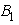 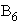 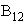 витамин и его комбинации с витаминами и A11DAA11DAвитамин витамин тиаминтиаминраствор для внутримышечного введенияраствор для внутримышечного введенияA11GA11Gаскорбиновая кислота (витамин С), включая комбинации с другими средствамиаскорбиновая кислота (витамин С), включая комбинации с другими средствамиA11GAA11GAаскорбиновая кислота (витамин С)аскорбиновая кислота (витамин С)аскорбиновая кислотааскорбиновая кислотадраже;капли для приема внутрь;капсулы пролонгированного действия;порошок для приготовления раствора для приема внутрь;порошок для приема внутрь;раствор для внутривенного и внутримышечного введения;таблеткидраже;капли для приема внутрь;капсулы пролонгированного действия;порошок для приготовления раствора для приема внутрь;порошок для приема внутрь;раствор для внутривенного и внутримышечного введения;таблеткиА11НА11Ндругие витаминные препаратыдругие витаминные препаратыА11НАА11НАдругие витаминные препаратыдругие витаминные препаратыпиридоксинпиридоксинраствор для инъекцийраствор для инъекцийА12А12минеральные добавкиминеральные добавкиА12АА12Апрепараты кальцияпрепараты кальцияА12ААА12ААпрепараты кальцияпрепараты кальциякальция глюконаткальция глюконатраствор для внутривенного и внутримышечного введения;раствор для инъекций;таблеткираствор для внутривенного и внутримышечного введения;раствор для инъекций;таблеткиА12СА12Сдругие минеральные добавкидругие минеральные добавкиА12СХА12СХдругие минеральные веществадругие минеральные веществакалия и магния аспарагинаткалия и магния аспарагинатконцентрат для приготовления раствора для инфузий;раствор для внутривенного введения;раствор для инфузий;таблетки;таблетки, покрытые пленочной оболочкойконцентрат для приготовления раствора для инфузий;раствор для внутривенного введения;раствор для инфузий;таблетки;таблетки, покрытые пленочной оболочкойA14A14анаболические средства системного действияанаболические средства системного действияA14AA14Aанаболические стероидыанаболические стероидыA14ABA14ABпроизводные эстренапроизводные эстренанандролоннандролонраствор для внутримышечного введения (масляный)раствор для внутримышечного введения (масляный)A16A16другие препараты для лечения заболеваний желудочно-кишечного тракта и нарушений обмена веществдругие препараты для лечения заболеваний желудочно-кишечного тракта и нарушений обмена веществA16AA16Aдругие препараты для лечения заболеваний желудочно-кишечного тракта и нарушений обмена веществдругие препараты для лечения заболеваний желудочно-кишечного тракта и нарушений обмена веществA16AAA16AAаминокислоты и их производныеаминокислоты и их производныеадеметионинадеметионинлиофилизат для приготовления раствора для внутривенного и внутримышечного введения;таблетки, покрытые кишечнорастворимой оболочкойлиофилизат для приготовления раствора для внутривенного и внутримышечного введения;таблетки, покрытые кишечнорастворимой оболочкойA16ABA16ABферментные препаратыферментные препаратыагалсидаза альфаагалсидаза альфаконцентрат для приготовления раствора для инфузийконцентрат для приготовления раствора для инфузийагалсидаза бетаагалсидаза беталиофилизат для приготовления концентрата для приготовления раствора для инфузийлиофилизат для приготовления концентрата для приготовления раствора для инфузийвелаглюцераза альфавелаглюцераза альфалиофилизат для приготовления раствора для инфузийлиофилизат для приготовления раствора для инфузийидурсульфазаидурсульфазаконцентрат для приготовления раствора для инфузийконцентрат для приготовления раствора для инфузийимиглюцеразаимиглюцеразалиофилизат для приготовления раствора для инфузийлиофилизат для приготовления раствора для инфузийларонидазаларонидазаконцентрат для приготовления раствора для инфузийконцентрат для приготовления раствора для инфузийA16AXA16AXпрочие препараты для лечения заболеваний желудочно-кишечного тракта и нарушений обмена веществпрочие препараты для лечения заболеваний желудочно-кишечного тракта и нарушений обмена веществмиглустатмиглустаткапсулыкапсулынитизиноннитизинонкапсулыкапсулысапроптеринсапроптеринтаблетки диспергируемыетаблетки диспергируемыетиоктовая кислотатиоктовая кислотакапсулы;концентрат для приготовления раствора для внутривенного введения;концентрат для приготовления раствора для инфузий;раствор для внутривенного введения;раствор для инфузий;таблетки, покрытые оболочкой;таблетки, покрытые пленочной оболочкойкапсулы;концентрат для приготовления раствора для внутривенного введения;концентрат для приготовления раствора для инфузий;раствор для внутривенного введения;раствор для инфузий;таблетки, покрытые оболочкой;таблетки, покрытые пленочной оболочкойэлиглустатэлиглустаткапсулыкапсулыBBкровь и система кроветворениякровь и система кроветворенияB01B01антитромботические средстваантитромботические средстваB01AB01Aантитромботические средстваантитромботические средстваB01AAB01AAантагонисты витамина Кантагонисты витамина КварфаринварфаринтаблеткитаблеткиB01ABB01ABгруппа гепаринагруппа гепаринагепарин натриягепарин натрияраствор для внутривенного и подкожного введения;раствор для инъекцийраствор для внутривенного и подкожного введения;раствор для инъекцийэноксапарин натрияэноксапарин натрияраствор для инъекций;раствор для подкожного введенияраствор для инъекций;раствор для подкожного введенияB01ACB01ACантиагреганты, кроме гепаринаантиагреганты, кроме гепаринаклопидогрелклопидогрелтаблетки, покрытые пленочной оболочкойтаблетки, покрытые пленочной оболочкойтикагрелортикагрелортаблетки, покрытые пленочной оболочкойтаблетки, покрытые пленочной оболочкойB01АDB01АDферментные препаратыферментные препаратыалтеплазаалтеплазалиофилизат для приготовления раствора для инфузийлиофилизат для приготовления раствора для инфузийпроурокиназапроурокиназалиофилизат для приготовления раствора для внутривенного введения;лиофилизат для приготовления раствора для инъекцийлиофилизат для приготовления раствора для внутривенного введения;лиофилизат для приготовления раствора для инъекцийрекомбинантный белок, содержащий аминокислотную последовательность стафилокиназырекомбинантный белок, содержащий аминокислотную последовательность стафилокиназылиофилизат для приготовления раствора для внутривенного введениялиофилизат для приготовления раствора для внутривенного введенияВ01АЕВ01АЕпрямые ингибиторы тромбинапрямые ингибиторы тромбинадабигатрана этексилатдабигатрана этексилаткапсулыкапсулыВ01АFВ01АFпрямые ингибиторы фактора Xaпрямые ингибиторы фактора Xaапиксабанапиксабантаблетки, покрытые пленочной оболочкойтаблетки, покрытые пленочной оболочкойривароксабанривароксабантаблетки, покрытые пленочной оболочкойтаблетки, покрытые пленочной оболочкойВ02В02гемостатические средствагемостатические средстваВ02АВ02Аантифибринолитические средстваантифибринолитические средстваВ02ААВ02ААаминокислотыаминокислотыаминокапроновая кислотааминокапроновая кислотараствор для инфузийраствор для инфузийтранексамовая кислотатранексамовая кислотараствор для внутривенного введения;таблетки, покрытые пленочной оболочкойраствор для внутривенного введения;таблетки, покрытые пленочной оболочкойB02ABB02ABингибиторы протеиназ плазмыингибиторы протеиназ плазмыапротининапротининлиофилизат для приготовления раствора для внутривенного введения;раствор для внутривенного введения;раствор для инфузийлиофилизат для приготовления раствора для внутривенного введения;раствор для внутривенного введения;раствор для инфузийB02BB02Bвитамин К и другие гемостатикивитамин К и другие гемостатикиB02BAB02BAвитамин Квитамин Кменадиона натрия бисульфитменадиона натрия бисульфитраствор для внутримышечного введенияраствор для внутримышечного введенияB02BCB02BCместные гемостатикиместные гемостатикифибриноген + тромбинфибриноген + тромбингубкагубкаB02BDB02BDфакторы свертывания кровифакторы свертывания кровиантиингибиторный коагулянтный комплексантиингибиторный коагулянтный комплекслиофилизат для приготовления раствора для инфузийлиофилизат для приготовления раствора для инфузиймороктоког альфамороктоког альфалиофилизат для приготовления раствора для внутривенного введениялиофилизат для приготовления раствора для внутривенного введениянонаког альфанонаког альфалиофилизат для приготовления раствора для внутривенного введениялиофилизат для приготовления раствора для внутривенного введенияоктоког альфаоктоког альфалиофилизат для приготовления раствора для внутривенного введениялиофилизат для приготовления раствора для внутривенного введенияфактор свертывания крови VIIфактор свертывания крови VIIлиофилизат для приготовления раствора для внутривенного введениялиофилизат для приготовления раствора для внутривенного введенияфактор свертывания крови VIIIфактор свертывания крови VIIIлиофилизат для приготовления раствора для внутривенного введения;лиофилизат для приготовления раствора для инфузий;раствор для инфузий (замороженный)лиофилизат для приготовления раствора для внутривенного введения;лиофилизат для приготовления раствора для инфузий;раствор для инфузий (замороженный)фактор свертывания крови IXфактор свертывания крови IXлиофилизат для приготовления раствора для внутривенного введения;лиофилизат для приготовления раствора для инфузийлиофилизат для приготовления раствора для внутривенного введения;лиофилизат для приготовления раствора для инфузийфакторы свертывания крови II, VII, IX, X в комбинации (протромбиновый комплекс)факторы свертывания крови II, VII, IX, X в комбинации (протромбиновый комплекс)лиофилизат для приготовления раствора для внутривенного введениялиофилизат для приготовления раствора для внутривенного введенияфакторы свертывания крови II, IX и X в комбинациифакторы свертывания крови II, IX и X в комбинациилиофилизат для приготовления раствора для инфузийлиофилизат для приготовления раствора для инфузийфактор свертывания крови VIII + фактор Виллебрандафактор свертывания крови VIII + фактор Виллебрандалиофилизат для приготовления раствора для внутривенного введениялиофилизат для приготовления раствора для внутривенного введенияэптаког альфа (активированный)эптаког альфа (активированный)лиофилизат для приготовления раствора для внутривенного введениялиофилизат для приготовления раствора для внутривенного введенияB02BXB02BXдругие системные гемостатикидругие системные гемостатикиромиплостимромиплостимпорошок для приготовления раствора для подкожного введенияпорошок для приготовления раствора для подкожного введенияэлтромбопагэлтромбопагтаблетки, покрытые пленочной оболочкойтаблетки, покрытые пленочной оболочкойэтамзилатэтамзилатраствор для внутривенного ивнутримышечного введения;раствор для инъекций;раствор для инъекций и наружного применения;таблеткираствор для внутривенного ивнутримышечного введения;раствор для инъекций;раствор для инъекций и наружного применения;таблеткиB03B03антианемические препаратыантианемические препаратыB03AB03Aпрепараты железапрепараты железаB03ABB03ABпероральные препараты трехвалентного железапероральные препараты трехвалентного железажелеза (III) гидроксид полимальтозатжелеза (III) гидроксид полимальтозаткапли для приема внутрь;раствор для приема внутрь;сироп;таблетки жевательныекапли для приема внутрь;раствор для приема внутрь;сироп;таблетки жевательныеB03ACB03ACпарентеральные препараты трехвалентного железапарентеральные препараты трехвалентного железажелеза (III) гидроксида сахарозный комплексжелеза (III) гидроксида сахарозный комплексраствор для внутривенного введенияраствор для внутривенного введенияжелеза карбоксимальтозатжелеза карбоксимальтозатраствор для внутривенного введенияраствор для внутривенного введенияB03BB03Bвитамин и фолиевая кислота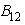 витамин и фолиевая кислотаB03BAB03BAвитамин (цианокобаламин и его аналоги)витамин (цианокобаламин и его аналоги)цианокобаламинцианокобаламинраствор для инъекцийраствор для инъекцийB03BBB03BBфолиевая кислота и ее производныефолиевая кислота и ее производныефолиевая кислотафолиевая кислотатаблетки;таблетки, покрытые пленочной оболочкойтаблетки;таблетки, покрытые пленочной оболочкойB03XB03Xдругие антианемические препаратыдругие антианемические препаратыB03XAB03XAдругие антианемические препаратыдругие антианемические препаратыдарбэпоэтин альфадарбэпоэтин альфараствор для инъекцийраствор для инъекцийметоксиполиэтиленгликоль-эпоэтин бетаметоксиполиэтиленгликоль-эпоэтин бетараствор для внутривенного и подкожного введенияраствор для внутривенного и подкожного введенияэпоэтин альфаэпоэтин альфараствор для внутривенного и подкожного введенияраствор для внутривенного и подкожного введенияэпоэтин бетаэпоэтин беталиофилизат для приготовления раствора для внутривенного и подкожного введения;лиофилизат для приготовления раствора для подкожного введения;раствор для внутривенного и подкожного введениялиофилизат для приготовления раствора для внутривенного и подкожного введения;лиофилизат для приготовления раствора для подкожного введения;раствор для внутривенного и подкожного введенияB05B05кровезаменители и перфузионные растворыкровезаменители и перфузионные растворыВ05АВ05Акровь и препараты кровикровь и препараты кровиВ05ААВ05ААкровезаменители и препараты плазмы кровикровезаменители и препараты плазмы кровиальбумин человекаальбумин человекараствор для инфузийраствор для инфузийгидроксиэтилкрахмалгидроксиэтилкрахмалраствор для инфузийраствор для инфузийдекстрандекстранраствор для инфузийраствор для инфузийжелатинжелатинраствор для инфузийраствор для инфузийВ05ВВ05Врастворы для внутривенного введениярастворы для внутривенного введенияВ05ВАВ05ВАрастворы для парентерального питаниярастворы для парентерального питанияжировые эмульсии для парентерального питанияжировые эмульсии для парентерального питанияэмульсия для инфузийэмульсия для инфузийВ05ВВВ05ВВрастворы, влияющие на водно-электролитный балансрастворы, влияющие на водно-электролитный балансдекстроза + калия хлорид + натрия хлорид + натрия цитратдекстроза + калия хлорид + натрия хлорид + натрия цитратпорошок для приготовления раствора для приема внутрь;порошок для приготовления раствора для приема внутрь (для детей)порошок для приготовления раствора для приема внутрь;порошок для приготовления раствора для приема внутрь (для детей)калия хлорид + натрия ацетат + натрия хлоридкалия хлорид + натрия ацетат + натрия хлоридраствор для инфузийраствор для инфузиймеглюмина натрия сукцинатмеглюмина натрия сукцинатраствор для инфузийраствор для инфузийнатрия лактата раствор сложный (калия хлорид + кальция хлорид + натрия хлорид + натрия лактат)натрия лактата раствор сложный (калия хлорид + кальция хлорид + натрия хлорид + натрия лактат)раствор для инфузийраствор для инфузийнатрия хлорида раствор сложный(калия хлорид + кальция хлорид + натрия хлорид)натрия хлорида раствор сложный(калия хлорид + кальция хлорид + натрия хлорид)раствор для инфузийраствор для инфузийнатрия хлорид + калия хлорид + кальция хлорида дигидрат + магния хлорида гексагидрат + натрия ацетата тригидрат + яблочная кислотанатрия хлорид + калия хлорид + кальция хлорида дигидрат + магния хлорида гексагидрат + натрия ацетата тригидрат + яблочная кислотараствор для инфузийраствор для инфузийB05BCB05BCрастворы с осмодиуретическим действиемрастворы с осмодиуретическим действиемманнитолманнитолраствор для инфузийраствор для инфузийB05CB05Cирригационные растворыирригационные растворыB05CXB05CXдругие ирригационные растворыдругие ирригационные растворыдекстрозадекстрозараствор для внутривенного введения;раствор для инфузийраствор для внутривенного введения;раствор для инфузийB05DB05Dрастворы для перитонеального диализарастворы для перитонеального диализарастворы для перитонеального диализарастворы для перитонеального диализаB05XB05Xдобавки к растворам для внутривенного введениядобавки к растворам для внутривенного введенияB05XAB05XAрастворы электролитоврастворы электролитовкалия хлоридкалия хлоридконцентрат для приготовления раствора для инфузий;концентрат для приготовления раствора для инфузий и приема внутрь;раствор для внутривенного введенияконцентрат для приготовления раствора для инфузий;концентрат для приготовления раствора для инфузий и приема внутрь;раствор для внутривенного введениямагния сульфатмагния сульфатраствор для внутривенного введения;раствор для внутривенного и внутримышечного введенияраствор для внутривенного введения;раствор для внутривенного и внутримышечного введениянатрия гидрокарбонатнатрия гидрокарбонатраствор для инфузийраствор для инфузийнатрия хлориднатрия хлоридраствор для инфузий;раствор для инъекций;растворитель для приготовления лекарственных форм для инъекцийраствор для инфузий;раствор для инъекций;растворитель для приготовления лекарственных форм для инъекцийCсердечно-сосудистая системаC01препараты для лечения заболеваний сердцаС01Асердечные гликозидыC01AAгликозиды наперстянкидигоксинраствор для внутривенного введения;таблетки;таблетки (для детей)С01Вантиаритмические препараты, классыI и IIIС01ВАантиаритмические препараты, класс IAпрокаинамидраствор для внутривенного и внутримышечного введения;раствор для инъекций;таблеткиС01ВВантиаритмические препараты, класс IBлидокаингель для местного применения;капли глазные;раствор для внутривенного введения;раствор для инъекций;спрей для местного и наружного применения;спрей для местного применения дозированныйС01ВСантиаритмические препараты, класс ICпропафенонраствор для внутривенного введения;таблетки, покрытые пленочной оболочкойC01BDантиаритмические препараты, класс IIIамиодаронраствор для внутривенного введения; таблеткиC01BGдругие антиаритмические препараты, классы I и IIIлаппаконитина гидробромидтаблеткиC01Cкардиотонические средства, кроме сердечных гликозидовC01CAадренергические и дофаминергические средствадобутаминконцентрат для приготовления раствора для инфузий;лиофилизат для приготовления раствора для инфузий;раствор для инфузийдопаминконцентрат для приготовления раствора для инфузий;раствор для инъекцийнорэпинефринконцентрат для приготовления раствора для внутривенного введенияфенилэфринраствор для инъекцийэпинефринраствор для инъекцийC01CXдругие кардиотонические средствалевосименданконцентрат для приготовления раствора для инфузийC01Dвазодилататоры для лечения заболеваний сердцаC01DAорганические нитратыизосорбида динитратконцентрат для приготовления раствора для инфузий;спрей дозированный;спрей подъязычный дозированный;таблетки;таблетки пролонгированного действияизосорбида мононитраткапсулы;капсулы пролонгированного действия;капсулы ретард;капсулы с пролонгированным высвобождением;таблетки;таблетки пролонгированного действиянитроглицеринаэрозоль подъязычный дозированный;капсулы подъязычные;концентрат для приготовления раствора для инфузий;пленки для наклеивания на десну;раствор для внутривенного введения;спрей подъязычный дозированный;таблетки подъязычные;таблетки сублингвальныеC01Eдругие препараты для лечения заболеваний сердцаC01EAпростагландиныалпростадилконцентрат для приготовления раствора для инфузий;лиофилизат для приготовления раствора для инфузийC01EBдругие препараты для лечения заболеваний сердцаивабрадинтаблетки, покрытые пленочной оболочкоймельдонийкапсулы;раствор для внутривенного и парабульбарного введения;раствор для внутривенного, внутримышечного и парабульбарного введения;раствор для инъекцийC02антигипертензивные средстваC02Aантиадренергические средства центрального действияC02ABметилдопаметилдопатаблеткиC02ACагонисты имидазолиновых рецепторовклонидинраствор для внутривенного введения;таблеткимоксонидинтаблетки, покрытые оболочкой;таблетки, покрытые пленочной оболочкойC02Cантиадренергические средства периферического действияC02CAальфа-адреноблокаторыурапидилкапсулы пролонгированного действия;раствор для внутривенного введенияC02Kдругие антигипертензивные средстваC02KXантигипертензивные средства для лечения легочной артериальной гипертензиибозентантаблетки диспергируемые;таблетки, покрытые оболочкой;таблетки, покрытые пленочной оболочкойC03диуретикиC03Aтиазидные диуретикиC03AAтиазидыгидрохлоротиазидтаблеткиC03Втиазидоподобные диуретикиC03ВАсульфонамидыиндапамидкапсулы;таблетки, покрытые оболочкой;таблетки, покрытые пленочной оболочкой;таблетки пролонгированного действия, покрытые оболочкой;таблетки пролонгированного действия, покрытые пленочной оболочкой;таблетки с контролируемым высвобождением, покрытые пленочной оболочкой;таблетки с модифицированным высвобождением, покрытые оболочкойC03C"петлевые" диуретикиC03CAсульфонамидыфуросемидраствор для внутривенного и внутримышечного введения;раствор для инъекций;таблеткиC03Dкалийсберегающие диуретикиC03DAантагонисты альдостеронаспиронолактонкапсулы;таблеткиC04периферические вазодилататорыC04Aпериферические вазодилататорыC04ADпроизводные пуринапентоксифиллинконцентрат для приготовления раствора для внутривенного и внутриартериального введения;концентрат для приготовления раствора для инфузий;концентрат для приготовления раствора для инъекций;раствор для внутривенного введения;раствор для внутривенного и внутриартериального введения;раствор для инфузий;раствор для инъекцийC07бета-адреноблокаторыC07Aбета-адреноблокаторыC07AAнеселективные бета-адреноблокаторыпропранололтаблеткисоталолтаблеткиC07AВселективные бета-адреноблокаторыатенололтаблетки;таблетки, покрытые оболочкой;таблетки, покрытые пленочной оболочкойбисопрололтаблетки;таблетки, покрытые пленочной оболочкойметопрололраствор для внутривенного введения;таблетки;таблетки, покрытые пленочной оболочкой;таблетки пролонгированного действия, покрытые пленочной оболочкой;таблетки с замедленным высвобождением, покрытые оболочкойC07AGальфа- и бета-адреноблокаторыкарведилолтаблетки;таблетки, покрытые пленочной оболочкойC08блокаторы кальциевых каналовC08Cселективные блокаторы кальциевых каналов с преимущественным действием на сосудыC08CAпроизводные дигидропиридинаамлодипинтаблетки;таблетки, покрытые пленочной оболочкойнимодипинраствор для инфузий;таблетки, покрытые пленочной оболочкойнифедипинраствор для инфузий;таблетки;таблетки, покрытые оболочкой;таблетки, покрытые пленочной оболочкой;таблетки, покрытые пленочной оболочкой, с модифицированным высвобождением;таблетки пролонгированного действия, покрытые оболочкой;таблетки пролонгированного действия, покрытые пленочной оболочкой;таблетки с контролируемым высвобождением, покрытые оболочкой;таблетки с контролируемым высвобождением, покрытые пленочной оболочкой;таблетки с модифицированным высвобождением, покрытые оболочкойC08Dселективные блокаторы кальциевых каналов с прямым действием на сердцеC08DAпроизводные фенилалкиламинаверапамилраствор для внутривенного введения;таблетки, покрытые оболочкой;таблетки, покрытые пленочной оболочкой;таблетки, пролонгированного действия, покрытые оболочкой;таблетки пролонгированного действия, покрытые пленочной оболочкойC09средства, действующиена ренин-ангиотензиновую системуC09Aингибиторы АПФC09AAингибиторы АПФкаптоприлтаблетки;таблетки, покрытые оболочкойлизиноприлтаблеткипериндоприлтаблетки;таблетки, диспергируемые в полости рта;таблетки, покрытые пленочной оболочкойэналаприлтаблеткиC09Cантагонисты рецепторов ангиотензина IIC09CAантагонисты рецепторов ангиотензина IIлозартантаблетки, покрытые оболочкой;таблетки, покрытые пленочной оболочкойC09DXантагонисты рецепторов ангиотензина II в комбинации с другими средствамивалсартан + сакубитрилтаблетки, покрытые пленочной оболочкойC10гиполипидемические средстваC10Aгиполипидемические средстваC10AAингибиторы ГМГ-КоА-редуктазыаторвастатинкапсулы;таблетки, покрытые оболочкой;таблетки, покрытые пленочной оболочкойсимвастатинтаблетки, покрытые оболочкой;таблетки, покрытые пленочной оболочкойC10ABфибратыфенофибраткапсулы;капсулы пролонгированного действия;таблетки, покрытые пленочной оболочкойC10AXдругие гиполипидемические средстваалирокумабраствор для подкожного введенияэволокумабраствор для подкожного введенияDдерматологические препаратыD01противогрибковые препараты, применяемые в дерматологииD01Aпротивогрибковые препараты для местного примененияD01AEпрочие противогрибковые препараты для местного применениясалициловая кислотамазь для наружного применения;раствор для наружного применения (спиртовой)D03препараты для лечения ран и язвD03Aпрепараты, способствующие нормальному рубцеваниюD03AXдругие препараты, способствующие нормальному рубцеваниюфактор роста эпидермальныйлиофилизат для приготовления раствора для инъекцийD06антибиотики и противомикробные средства, применяемые в дерматологииD06Cантибиотики в комбинации с противомикробными средствамидиоксометилтетрагидро-пиримидин + сульфадиметоксин + тримекаин + хлорамфениколмазь для наружного примененияD07глюкокортикоиды, применяемые в дерматологииD07AглюкокортикоидыD07ACглюкокортикоиды с высокой активностью (группа III)мометазонкрем для наружного применения;мазь для наружного применения;порошок для ингаляций дозированный;раствор для наружного применения;спрей назальный дозированныйD08антисептики и дезинфицирующие средстваD08Aантисептики и дезинфицирующие средстваD08ACбигуаниды и амидиныхлоргексидинраствор для местного применения;раствор для местного и наружного применения;раствор для наружного применения;раствор для наружного применения (спиртовой);спрей для наружного применения (спиртовой);суппозитории вагинальные;таблетки вагинальныеD08AGпрепараты йодаповидон-йодраствор для местного и наружного применения;раствор для наружного примененияD08AXдругие антисептики и дезинфицирующие средстваводорода пероксидраствор для местного и наружного применениякалия перманганатпорошок для приготовления раствора для местного и наружного примененияэтанолконцентрат для приготовления раствора для наружного применения;концентрат для приготовления раствора для наружного применения и приготовления лекарственных форм;раствор для наружного применения;раствор для наружного применения и приготовления лекарственных формD11другие дерматологические препаратыD11Aдругие дерматологические препаратыD11AHпрепараты для лечения дерматита, кроме глюкокортикоидовпимекролимускрем для наружного примененияGмочеполовая система и половые гормоныG01противомикробные препараты и антисептики, применяемые в гинекологииG01Aпротивомикробные препараты и антисептики, кроме комбинированных препаратов с глюкокортикоидамиG01AAантибактериальные препаратынатамицинсуппозитории вагинальныеG01AFпроизводные имидазолаклотримазолгель вагинальный;суппозитории вагинальные;таблетки вагинальныеG02другие препараты, применяемые в гинекологииG02Aутеротонизирующие препаратыG02ABалкалоиды спорыньиметилэргометринраствор для внутривенного и внутримышечного введенияG02ADпростагландиныдинопростонгель интрацервикальныймизопростолтаблеткиG02Cдругие препараты, применяемые в гинекологииG02CAадреномиметики, токолитические средствагексопреналинраствор для внутривенного введения;таблеткиG02CBингибиторы пролактинабромокриптинтаблеткиG02CXпрочие препараты, применяемые в гинекологииатозибанконцентрат для приготовления раствора для инфузийG03половые гормоны и модуляторы функции половых органовG03Aгормональные контрацептивы системного действияG03BандрогеныG03BAпроизводные 3-оксоандрост-4-енатестостеронгель для наружного применения;капсулы;раствор для внутримышечного введениятестостерон (смесь эфиров)раствор для внутримышечного введения (масляный)G03DгестагеныG03DAпроизводные прегн-4-енапрогестеронкапсулыG03DВпроизводные прегнадиенадидрогестеронтаблетки, покрытые оболочкой;таблетки, покрытые пленочной оболочкойG03DCпроизводные эстренанорэтистеронтаблеткиG03Gгонадотропины и другие стимуляторы овуляцииG03GAгонадотропиныгонадотропин хорионическийлиофилизат для приготовления раствора для внутримышечного введения;лиофилизат для приготовления раствора для внутримышечного и подкожного введениякорифоллитропин альфараствор для подкожного введенияфоллитропин альфалиофилизат для приготовления раствора для внутримышечного и подкожного введения;лиофилизат для приготовления раствора для подкожного введения;раствор для подкожного введенияG03GBсинтетические стимуляторы овуляциикломифентаблеткиG03HантиандрогеныG03HAантиандрогеныципротеронраствор для внутримышечного введения масляный;таблеткиG04препараты, применяемые в урологииG04Bпрепараты, применяемые в урологииG04BDсредства для лечения учащенного мочеиспускания и недержания мочисолифенацинтаблетки, покрытые пленочной оболочкойG04Cпрепараты для лечения доброкачественной гиперплазии предстательной железыG04CAальфа-адреноблокаторыалфузозинтаблетки пролонгированного действия;таблетки пролонгированного действия, покрытые оболочкой;таблетки с контролируемым высвобождением, покрытые оболочкойдоксазозинтаблетки;таблетки пролонгированного действия, покрытые пленочной оболочкойтамсулозинкапсулы кишечнорастворимые пролонгированного действия;капсулы пролонгированного действия; капсулы с модифицированным высвобождением;таблетки пролонгированного действия, покрытые пленочной оболочкой;таблетки с контролируемым высвобождением, покрытые оболочкой;таблетки с пролонгированным высвобождением, покрытые пленочной оболочкойG04CВингибиторы тестостерон-5-альфа-редуктазыфинастеридтаблетки, покрытые пленочной оболочкойHгормональные препараты системного действия, кроме половых гормонов и инсулиновH01гормоны гипофиза и гипоталамуса и их аналогиH01Aгормоны передней доли гипофиза и их аналогиH01ACсоматропин и его агонистысоматропинлиофилизат для приготовления раствора для подкожного введения;раствор для подкожного введенияH01Bгормоны задней доли гипофизаH01BAвазопрессин и его аналогидесмопрессинкапли назальные;спрей назальный дозированный;таблетки;таблетки подъязычныетерлипрессинраствор для внутривенного введенияH01BBокситоцин и его аналогикарбетоцинраствор для внутривенного введения;раствор для внутривенного и внутримышечного введенияокситоцинраствор для внутривенного и внутримышечного введения;раствор для инфузий и внутримышечного введения;раствор для инъекций;раствор для инъекций и местного примененияH01Cгормоны гипоталамусаH01CВсоматостатин и аналогиланреотидгель для подкожного введения пролонгированного действияоктреотидлиофилизат для приготовления суспензии для внутримышечного введения пролонгированного действия;микросферы для приготовления суспензии для внутримышечного введения;микросферы для приготовления суспензии для внутримышечного введения пролонгированного действия;раствор для внутривенного и подкожного введения;раствор для инфузий и подкожного введенияпасиреотидраствор для подкожного введенияH01CCантигонадотропин-рилизинг гормоныганиреликсраствор для подкожного введенияцетрореликслиофилизат для приготовления раствора для подкожного введенияH02кортикостероиды системного действияH02Aкортикостероиды системного действияH02AAминералокортикоидыфлудрокортизонтаблеткиH02ABглюкокортикоидыбетаметазонкрем для наружного применения;мазь для наружного применения;суспензия для инъекцийгидрокортизонкрем для наружного применения;лиофилизат для приготовления раствора для внутривенного и внутримышечного введения;мазь глазная;мазь для наружного применения;раствор для наружного применения;суспензия для внутримышечного и внутрисуставного введения;таблетки;эмульсия для наружного применениядексаметазонимплантат для интравитреального введения;раствор для внутривенного ивнутримышечного введения;раствор для инъекций;таблеткиимплантат для интравитреального введения;раствор для внутривенного ивнутримышечного введения;раствор для инъекций;таблеткиметилпреднизолонлиофилизат для приготовления раствора для внутривенного и внутримышечного введения;таблеткипреднизолонмазь для наружного применения;раствор для внутривенного и внутримышечного введения;раствор для инъекций;таблеткиH03препараты для лечения заболеваний щитовидной железыH03Aпрепараты щитовидной железыH03AAгормоны щитовидной железылевотироксин натриятаблеткиH03Bантитиреоидные препаратыH03BBсеросодержащие производные имидазолатиамазолтаблетки;таблетки, покрытые пленочной оболочкойH03Cпрепараты йодаH03CAпрепараты йодакалия йодидтаблетки;таблетки жевательные;таблетки, покрытые пленочной оболочкойH04гормоны поджелудочной железыH04Aгормоны, расщепляющие гликогенH04AAгормоны, расщепляющие гликогенглюкагонлиофилизат для приготовления раствора для инъекцийH05препараты, регулирующие обмен кальцияH05Aпаратиреоидные гормоны и их аналогиH05AAпаратиреоидные гормоны и их аналогитерипаратидраствор для подкожного введенияH05Вантипаратиреоидные средстваH05BAпрепараты кальцитонинакальцитонинраствор для инъекций;спрей назальный дозированныйH05BXпрочие антипаратиреоидные препаратыпарикальцитолкапсулы;раствор для внутривенного введенияцинакальцеттаблетки, покрытые пленочной оболочкойэтелкальцетидраствор для внутривенного введенияJпротивомикробные препараты системного действияJ01антибактериальные препараты системного действияJ01AтетрациклиныJ01AAтетрациклиныдоксициклинкапсулы;лиофилизат для приготовления раствора для внутривенного введения;лиофилизат для приготовления раствора для инфузий;таблетки;таблетки диспергируемыетигециклинлиофилизат для приготовления раствора для инфузийJ01BамфениколыJ01BAамфениколыхлорамфениколтаблетки;таблетки, покрытые оболочкой;таблетки, покрытые пленочной оболочкойJ01Cбета-лактамные антибактериальные препараты: пенициллиныJ01CAпенициллины широкого спектра действияамоксициллингранулы для приготовления суспензии для приема внутрь;капсулы;порошок для приготовления суспензии для приема внутрь;таблетки;таблетки диспергируемые;таблетки, покрытые пленочной оболочкойампициллинпорошок для приготовления раствора для внутривенного и внутримышечного введения;порошок для приготовления раствора для внутримышечного введения;порошок для приготовления суспензии для приема внутрь;таблеткиJ01CEпенициллины, чувствительные к бета-лактамазамбензатина бензилпенициллинпорошок для приготовления суспензии для внутримышечного введения;порошок для приготовления суспензии для внутримышечного введения пролонгированного действиябензилпенициллинпорошок для приготовления раствора для внутривенного и внутримышечного введения;порошок для приготовления раствора для внутримышечного и подкожного введения;порошок для приготовления раствора для инъекций;порошок для приготовления раствора для инъекций и местного применения;порошок для приготовления суспензии для внутримышечного введенияфеноксиметилпенициллинпорошок для приготовления суспензии для приема внутрь;таблеткиJ01CFпенициллины, устойчивые к бета-лактамазамоксациллинпорошок для приготовления раствора для внутривенного и внутримышечного введения;порошок для приготовления раствора для внутримышечного введения;таблеткиJ01CRкомбинации пенициллинов, включая комбинации с ингибиторами бета-лактамазамоксициллин + клавулановая кислотапорошок для приготовления раствора для внутривенного введения;порошок для приготовления суспензии для приема внутрь;таблетки диспергируемые;таблетки, покрытые оболочкой;таблетки, покрытые пленочной оболочкой;таблетки с модифицированнымвысвобождением, покрытые пленочной оболочкойJ01Dдругие бета-лактамные антибактериальные препаратыJ01DВцефалоспорины 1-го поколенияцефазолинпорошок для приготовления раствора для внутривенного и внутримышечного введения;порошок для приготовления раствора для внутримышечного введенияцефалексингранулы для приготовления суспензии для приема внутрь;капсулы;таблетки, покрытые пленочной оболочкойJ01DCцефалоспорины 2-го поколенияцефуроксимгранулы для приготовления суспензии для приема внутрь;порошок для приготовления раствора для внутривенного введения;порошок для приготовления раствора для внутривенного и внутримышечного введения;порошок для приготовления раствора для внутримышечного введения;порошок для приготовления раствора для инфузий;порошок для приготовления раствора для инъекций;таблетки, покрытые пленочной оболочкойJ01DDцефалоспорины 3-го поколенияцефотаксимпорошок для приготовления раствора для внутривенного и внутримышечного введения;порошок для приготовления раствора для внутримышечного введения;порошок для приготовления раствора для инъекцийцефтазидимпорошок для приготовления раствора для внутривенного и внутримышечного введения;порошок для приготовления раствора для инфузий;порошок для приготовления раствора для инъекцийцефтриаксонпорошок для приготовления раствора для внутривенного введения;порошок для приготовления раствора для внутривенного и внутримышечного введения;порошок для приготовления раствора для внутримышечного введения;порошок для приготовления раствора для внутримышечного и внутривенного введения;порошок для приготовления раствора для инфузий;порошок для приготовления раствора для инъекцийцефоперазон + сульбактампорошок для приготовления раствора для внутривенного и внутримышечного введенияJ01DEцефалоспорины 4-го поколенияцефепимпорошок для приготовления раствора для внутривенного и внутримышечного введения;порошок для приготовления раствора для внутримышечного введенияJ01DHкарбапенемыимипенем + циластатинпорошок для приготовления раствора для инфузиймеропенемпорошок для приготовления раствора для внутривенного введенияэртапенемлиофилизат для приготовления раствора для инъекцийJ01DIдругие цефалоспорины и пенемыцефтаролина фосамилпорошок для приготовления концентрата для приготовления раствора для инфузийJ01Eсульфаниламиды и триметопримJ01EEкомбинированные препараты сульфаниламидов и триметоприма, включая производныеко-тримоксазолконцентрат для приготовления раствора для инфузий;суспензия для приема внутрь;таблеткиJ01Fмакролиды, линкозамиды и стрептограминыJ01FAмакролидыазитромицинкапсулы;лиофилизат для приготовления раствора для инфузий;порошок для приготовления суспензии для приема внутрь;порошок для приготовления суспензии для приема внутрь (для детей);порошок для приготовления суспензии пролонгированного действия для приема внутрь;таблетки диспергируемые;таблетки, покрытые оболочкой;таблетки, покрытые пленочной оболочкойджозамицинтаблетки диспергируемые;таблетки, покрытые пленочной оболочкойкларитромицингранулы для приготовления суспензии для приема внутрь;капсулы;лиофилизат для приготовления концентрата для приготовления раствора для инфузий;лиофилизат для приготовления раствора для инфузий;порошок для приготовления суспензии для приема внутрь;таблетки, покрытые оболочкой;таблетки, покрытые пленочной оболочкой;таблетки пролонгированного действия, покрытые оболочкой;таблетки пролонгированного действия, покрытые пленочной оболочкойJ01FFлинкозамидыклиндамицинкапсулы;раствор для внутривенного и внутримышечного введенияJ01GаминогликозидыJ01GAстрептомициныстрептомицинпорошок для приготовления раствора для внутримышечного введенияJ01GBдругие аминогликозидыамикацинлиофилизат для приготовления раствора для внутривенного и внутримышечного введения;порошок для приготовления раствора для внутривенного и внутримышечного введения;порошок для приготовления раствора для внутримышечного введения;раствор для внутривенного и внутримышечного введения;раствор для инфузий и внутримышечного введениягентамицинкапли глазные;порошок для приготовления раствора для внутримышечного введения;раствор для внутривенного и внутримышечного введенияканамицинпорошок для приготовления раствора для внутривенного и внутримышечного введения;порошок для приготовления раствора для внутримышечного введениятобрамицинкапли глазные;капсулы с порошком для ингаляций; раствор для внутривенного и внутримышечного введения; раствор для ингаляцийJ01Mантибактериальные препараты, производные хинолонаJ01MAфторхинолоныгатифлоксацинтаблетки, покрытые пленочной оболочкойлевофлоксацинкапли глазные;раствор для инфузий;таблетки, покрытые оболочкой;таблетки, покрытые пленочной оболочкойломефлоксацинкапли глазные;таблетки, покрытые пленочной оболочкоймоксифлоксацинкапли глазные;раствор для инфузий;таблетки, покрытые пленочной оболочкойофлоксацинкапли глазные;капли глазные и ушные;мазь глазная;раствор для инфузий;таблетки, покрытые оболочкой;таблетки, покрытые пленочной оболочкой;таблетки пролонгированного действия, покрытые пленочной оболочкойспарфлоксацинтаблетки, покрытые оболочкойципрофлоксацинкапли глазные;капли глазные и ушные;капли ушные;концентрат для приготовления раствора для инфузий;мазь глазная;раствор для инфузий;таблетки, покрытые оболочкой;таблетки, покрытые пленочной оболочкой;таблетки пролонгированного действия, покрытые пленочной оболочкойJ01Xдругие антибактериальные препаратыJ01XAантибиотики гликопептидной структурыванкомицинлиофилизат для приготовления раствора для инфузий;порошок для приготовления раствора для инфузийтелаванцинлиофилизат для приготовления раствора для инфузийJ01XXпрочие антибактериальные препаратыдаптомицинлиофилизат для приготовления раствора для инфузийлинезолидгранулы для приготовления суспензии для приема внутрь;раствор для инфузий;таблетки, покрытые пленочной оболочкойтедизолидлиофилизат для приготовления концентрата для приготовления раствора для инфузий;таблетки, покрытые пленочной оболочкойJ02противогрибковые препараты системного действияJ02Aпротивогрибковые препараты системного действияJ02AAантибиотикиамфотерицин Влиофилизат для приготовления раствора для инфузийнистатинтаблетки, покрытые оболочкой;таблетки, покрытые пленочной оболочкойJ02ACпроизводные триазолавориконазоллиофилизат для приготовления раствора для инфузий;порошок для приготовления суспензии для приема внутрь;таблетки, покрытые пленочной оболочкойфлуконазолкапсулы;порошок для приготовления суспензии для приема внутрь;раствор для внутривенного введения;раствор для инфузий;таблетки;таблетки, покрытые пленочной оболочкойJ02AXдругие противогрибковые препараты системного действиякаспофунгинлиофилизат для приготовления раствора для инфузиймикафунгинлиофилизат для приготовления раствора для инфузийJ04препараты, активные в отношении микобактерийJ04Aпротивотуберкулезные препаратыJ04AAаминосалициловая кислота и ее производныеаминосалициловая кислотагранулы замедленного высвобождения для приема внутрь;гранулы, покрытые кишечнорастворимой оболочкой;гранулы, покрытые оболочкой для приема внутрь;лиофилизат для приготовления раствора для инфузий;раствор для инфузий;таблетки, покрытые кишечнорастворимойоболочкойJ04AВантибиотикикапреомицинпорошок для приготовления раствора для внутривенного и внутримышечного введения;порошок для приготовления раствора для инфузий и внутримышечного введениярифабутинкапсулырифампицинкапсулы;лиофилизат для приготовления раствора для инфузий;лиофилизат для приготовления раствора для инъекций;таблетки, покрытые оболочкой;таблетки, покрытые пленочной оболочкойциклосеринкапсулыJ04ACгидразидыизониазидраствор для внутривенного, внутримышечного, ингаляционного и эндотрахеального введения;раствор для инъекций;раствор для инъекций и ингаляций;таблеткиJ04ADпроизводные тиокарбамидапротионамидтаблетки, покрытые оболочкой;таблетки, покрытые пленочной оболочкойэтионамидтаблетки, покрытые оболочкой;таблетки, покрытые пленочной оболочкойJ04AKдругие противотуберкулезные препаратыбедаквилинтаблеткипиразинамидтаблетки;таблетки, покрытые оболочкойтеризидонкапсулытиоуреидоиминометил-пиридиния перхлораттаблетки, покрытые пленочной оболочкойэтамбутолтаблетки;таблетки, покрытые оболочкой;таблетки, покрытые пленочной оболочкойJ04AMкомбинированные противотуберкулезные препаратыизониазид + ломефлоксацин + пиразинамид + этамбутол + пиридоксинтаблетки, покрытые пленочной оболочкойизониазид + пиразинамидтаблеткиизониазид + пиразинамид + рифампицинтаблетки диспергируемые;таблетки, покрытые пленочной оболочкойизониазид + пиразинамид + рифампицин + этамбутолтаблетки, покрытые пленочной оболочкойизониазид + пиразинамид + рифампицин + этамбутол + пиридоксинтаблетки, покрытые оболочкой;таблетки, покрытые пленочной оболочкойизониазид + рифампицинтаблетки, покрытые оболочкой;таблетки, покрытые пленочной оболочкойизониазид + этамбутолтаблеткиломефлоксацин + пиразинамид + протионамид + этамбутол + пиридоксинтаблетки, покрытые пленочной оболочкойJ04Bпротиволепрозные препаратыJ04ВAпротиволепрозные препаратыдапсонтаблеткиJ05противовирусные препараты системного действияJ05Aпротивовирусные препараты прямого действиядасабувир; омбитасвир + паритапревир + ритонавиртаблеток наборJ05AВнуклеозиды и нуклеотиды, кроме ингибиторов обратной транскриптазыацикловиркрем для местного и наружного применения;крем для наружного применения;лиофилизат для приготовления раствора для инфузий;мазь глазная;мазь для местного и наружного применения;мазь для наружного применения;порошок для приготовления раствора для инфузий;таблетки;таблетки, покрытые пленочной оболочкойвалганцикловиртаблетки, покрытые пленочной оболочкойганцикловирлиофилизат для приготовления раствора для инфузийрибавиринкапсулы;концентрат для приготовления раствора для инфузий;лиофилизат для приготовления суспензии для приема внутрь;таблеткиJ05AEингибиторы ВИЧ-протеазатазанавиркапсулыдарунавиртаблетки, покрытые пленочной оболочкойнарлапревиртаблетки, покрытые пленочной оболочкойритонавиркапсулы;таблетки, покрытые пленочной оболочкойсаквинавиртаблетки, покрытые оболочкой;таблетки, покрытые пленочной оболочкойсимепревиркапсулыфосампренавирсуспензия для приема внутрь;таблетки, покрытые оболочкойJ05AFнуклеозиды и нуклеотиды -ингибиторы обратной транскриптазыабакавирраствор для приема внутрь;таблетки, покрытые пленочной оболочкойдиданозинкапсулы кишечнорастворимые;порошок для приготовления раствора для приема внутрь;порошок для приготовления раствора для приема внутрь для детейзидовудинкапсулы;раствор для инфузий;раствор для приема внутрь;таблетки, покрытые пленочной оболочкойламивудинраствор для приема внутрь;таблетки, покрытые пленочной оболочкойставудинкапсулы;порошок для приготовления раствора для приема внутрьтелбивудинтаблетки, покрытые пленочной оболочкойтенофовиртаблетки, покрытые пленочной оболочкойфосфазидтаблеткиэнтекавиртаблетки, покрытые пленочной оболочкойJ05AGненуклеозидные ингибиторы обратной транскриптазыневирапинсуспензия для приема внутрь;таблетки;таблетки, покрытые пленочной оболочкойэтравиринтаблеткиэфавирензтаблетки, покрытые пленочной оболочкойJ05AHингибиторы нейроаминидазыосельтамивиркапсулыJ05ARкомбинированные противовирусные препараты для лечения ВИЧ-инфекцииабакавир + ламивудинтаблетки, покрытые пленочной оболочкойабакавир + ламивудин + зидовудинтаблетки, покрытые пленочной оболочкойзидовудин + ламивудинтаблетки, покрытые пленочной оболочкойлопинавир + ритонавирраствор для приема внутрь;таблетки, покрытые пленочной оболочкойрилпивирин + тенофовир + эмтрицитабинтаблетки, покрытые пленочной оболочкойJ05AXпрочие противовирусные препаратыдаклатасвиртаблетки, покрытые пленочной оболочкойдолутегравиртаблетки, покрытые пленочной оболочкойимидазолилэтанамид пентандиовой кислотыкапсулыкагоцелтаблеткимаравироктаблетки, покрытые пленочной оболочкойралтегравиртаблетки жевательные;таблетки, покрытые пленочной оболочкойумифеновиркапсулы;таблетки, покрытые пленочной оболочкойэнфувиртидлиофилизат для приготовления раствора для подкожного введенияJ06иммунные сыворотки и иммуноглобулиныJ06Aиммунные сывороткиJ06AAиммунные сывороткианатоксин дифтерийныйанатоксин дифтерийно-столбнячныйанатоксин столбнячныйантитоксин яда гадюки обыкновеннойсывороткапротивоботулиническаясыворотка противогангренозная поливалентная очищенная концентрированная лошадиная жидкаясыворотка противодифтерийнаясыворотка противостолбнячнаяJ06BиммуноглобулиныJ06BAиммуноглобулины, нормальные человеческиеиммуноглобулин человека нормальныйJ06ВВспецифические иммуноглобулиныиммуноглобулин антирабическийиммуноглобулин против клещевого энцефалитаиммуноглобулин противостолбнячный человекаиммуноглобулин человека антирезус RHO(D)лиофилизат для приготовления раствора для внутримышечного введения;раствор для внутримышечного введенияиммуноглобулин человека противостафилококковыйпаливизумаблиофилизат для приготовления раствора для внутримышечного введенияJ06ВCдругие иммуноглобулиныиммуноглобулин антитимоцитарныйконцентрат для приготовления раствора для инфузий;лиофилизат для приготовления раствора для инфузийJ07вакцинывакцины в соответствии с национальным календарем профилактических прививокLпротивоопухолевые препараты и иммуномодуляторыL01противоопухолевые препаратыL01Aалкилирующие средстваL01AAаналоги азотистого ипритабендамустинпорошок для приготовления концентрата для приготовления раствора для инфузийифосфамидпорошок для приготовления раствора для внутривенного введения;порошок для приготовления раствора для инфузий;порошок для приготовления раствора для инъекциймелфаланлиофилизат для приготовления раствора для внутрисосудистого введения;таблетки, покрытые пленочной оболочкойхлорамбуцилтаблетки, покрытые оболочкойциклофосфамидлиофилизат для приготовления раствора для внутривенного и внутримышечного введения;порошок для приготовления раствора для внутривенного введения;порошок для приготовления раствора для внутривенного и внутримышечного введения;таблетки, покрытые оболочкой;таблетки, покрытые сахарной оболочкойL01ABалкилсульфонатыбусульфантаблетки, покрытые оболочкойL01ADпроизводные нитрозомочевиныкармустинлиофилизат для приготовления раствора для инфузийломустинкапсулыL01AXдругие алкилирующие средствадакарбазинлиофилизат для приготовления раствора для внутривенного введениятемозоломидкапсулы;лиофилизат для приготовления раствора для инфузийL01BантиметаболитыL01BAаналоги фолиевой кислотыметотрексатконцентрат для приготовления раствора для инфузий;лиофилизат для приготовленияраствора для инъекций;раствор для инъекций;раствор для подкожного введения;таблетки;таблетки, покрытые оболочкой;таблетки, покрытые пленочной оболочкойпеметрекседлиофилизат для приготовления раствора для инфузийралтитрексидлиофилизат для приготовления раствора для инфузийL01ВВаналоги пуринамеркаптопуринтаблеткинеларабинраствор для инфузийфлударабинконцентрат для приготовления раствора для внутривенного введения;лиофилизат для приготовления раствора для внутривенного введения;таблетки, покрытые пленочной оболочкойL01BCаналоги пиримидинаазацитидинлиофилизат для приготовления суспензии для подкожного введениягемцитабинлиофилизат для приготовления раствора для инфузийкапецитабинтаблетки, покрытые пленочной оболочкойфторурацилконцентрат для приготовления раствора для инфузий;раствор для внутрисосудистого введения;раствор для внутрисосудистого и внутриполостного введенияцитарабинлиофилизат для приготовления раствора для инъекций;раствор для инъекцийL01Cалкалоиды растительного происхождения и другие природные веществаL01CAалкалоиды барвинка и их аналогивинбластинлиофилизат для приготовления раствора для внутривенного введениявинкристинраствор для внутривенного введениявинорелбинкапсулы;концентрат для приготовления раствора для инфузийL01CВпроизводные подофиллотоксинаэтопозидкапсулы;концентрат для приготовления раствора для инфузийL01CDтаксаныдоцетакселконцентрат для приготовления раствора для инфузийкабазитакселконцентрат для приготовления раствора для инфузийпаклитакселконцентрат для приготовления раствора для инфузий;лиофилизат для приготовления раствора для инфузийL01Dпротивоопухолевые антибиотики и родственные соединенияL01DВантрациклины и родственные соединениядаунорубицинлиофилизат для приготовления раствора для внутривенного введения;раствор для внутривенного введениядоксорубицинконцентрат для приготовления раствора для внутривенного введения;концентрат для приготовления раствора для инфузий;концентрат для приготовления раствора для внутрисосудистого и внутрипузырного введения;лиофилизат для приготовления раствора для внутрисосудистого и внутрипузырного введения;раствор для внутрисосудистого и внутрипузырного введенияидарубицинкапсулы;лиофилизат для приготовления раствора для внутривенного введения;раствор для внутривенного введениямитоксантронконцентрат для приготовления раствора для внутривенного и внутриплеврального введения;концентрат для приготовления раствора для инфузийэпирубицинконцентрат для приготовления раствора для внутривенного и внутриполостного введения;концентрат для приготовления раствора для внутрисосудистого и внутрипузырного введения;лиофилизат для приготовления раствора для внутрисосудистого и внутрипузырного введенияL01DCдругие противоопухолевые антибиотикиблеомицинлиофилизат для приготовления раствора для инъекциймитомицинлиофилизат для приготовления раствора для инъекций;порошок для приготовления раствора для инъекцийL01Xдругие противоопухолевые препаратыL01XAпрепараты платиныкарбоплатинконцентрат для приготовления раствора для инфузий;лиофилизат для приготовления раствора для инфузийоксалиплатинконцентрат для приготовления раствора для инфузий;лиофилизат для приготовления раствора для инфузийцисплатинконцентрат для приготовления раствора для инфузий;концентрат для приготовления раствора для инфузий и внутрибрюшинного введения;лиофилизат для приготовления раствора для инфузий;раствор для инъекцийL01XВметилгидразиныпрокарбазинкапсулыL01XCмоноклональные антителабевацизумабконцентрат для приготовления раствора для инфузийбрентуксимаб ведотинлиофилизат для приготовления концентрата для приготовления раствора для инфузийниволумабконцентрат для приготовления раствора для инфузийобинутузумабконцентрат для приготовления раствора для инфузийпанитумумабконцентрат для приготовления раствора для инфузийпембролизумабконцентрат для приготовления раствора для инфузийпертузумабконцентрат для приготовления раствора для инфузийтрастузумаблиофилизат для приготовления концентрата для приготовления раствора для инфузий;лиофилизат для приготовленияраствора для инфузий;раствор для подкожного введениятрастузумаб эмтанзинлиофилизат для приготовления концентрата для приготовления раствора для инфузийритуксимабконцентрат для приготовления раствора для инфузий;раствор для подкожного введенияцетуксимабраствор для инфузийL01XEингибиторы протеинкиназыафатинибтаблетки, покрытые пленочной оболочкойвандетанибтаблетки, покрытые пленочной оболочкойгефитинибтаблетки, покрытые пленочной оболочкойдабрафенибкапсулыдазатинибтаблетки, покрытые пленочной оболочкойибрутинибкапсулыиматинибкапсулы;таблетки, покрытые пленочной оболочкойкризотинибкапсулынилотинибкапсулынинтеданибкапсулы мягкиепазопанибтаблетки, покрытые пленочной оболочкойрегорафенибтаблетки, покрытые пленочной оболочкойруксолитинибтаблеткисорафенибтаблетки, покрытые пленочной оболочкойсунитинибкапсулытраметинибтаблетки, покрытые пленочной оболочкойэрлотинибтаблетки, покрытые пленочной оболочкойL01XXпрочие противоопухолевые препаратыаспарагиназалиофилизат для приготовления раствора для внутривенного и внутримышечного введенияафлиберцептконцентрат для приготовления раствора для инфузий;раствор для внутриглазного введениябортезомиблиофилизат для приготовления раствора для внутривенного введения;лиофилизат для приготовления раствора для внутривенного и подкожного введения;лиофилизат для приготовления раствора для подкожного введениявисмодегибкапсулыгидроксикарбамидкапсулыиринотеканконцентрат для приготовления раствора для инфузийкарфилзомиблиофилизат для приготовления раствора для инфузийтретиноинкапсулыфактор некроза опухоли альфа-1(тимозин рекомбинантный)лиофилизат для приготовления раствора для подкожного введенияэрибулинраствор для внутривенного введенияL02противоопухолевые гормональные препаратыL02Aгормоны и родственные соединенияL02ABгестагенымедроксипрогестеронсуспензия для внутримышечного введения; таблеткиL02AEаналоги гонадотропин-рилизинг гормонабусерелинлиофилизат для приготовления суспензии для внутримышечного введения пролонгированного действиягозерелинкапсула для подкожного введения пролонгированного действиялейпрорелинлиофилизат для приготовления раствора для подкожного введения;лиофилизат для приготовления суспензии для внутримышечного и подкожного введения пролонгированного действия;лиофилизат для приготовления суспензии для подкожного введения пролонгированного действиятрипторелинлиофилизат для приготовления раствора для подкожного введения;лиофилизат для приготовления суспензии для внутримышечного введения пролонгированного действия;лиофилизат для приготовления суспензии для внутримышечного и подкожного введения пролонгированного действия;раствор для подкожного введенияL02Вантагонисты гормонов и родственные соединенияL02ВAантиэстрогенытамоксифентаблетки;таблетки, покрытые оболочкойфулвестрантраствор для внутримышечного введенияL02BBантиандрогеныбикалутамидтаблетки, покрытые пленочной оболочкойфлутамидтаблетки;таблетки, покрытые пленочной оболочкойэнзалутамидкапсулыL02BGингибиторы ароматазыанастрозолтаблетки, покрытые пленочной оболочкойL02BXдругие антагонисты гормонов и родственные соединенияабиратеронтаблеткидегареликслиофилизат для приготовления раствора для подкожного введенияL03иммуностимуляторыL03AиммуностимуляторыL03AAколониестимулирующие факторыфилграстимраствор для внутривенного и подкожного введения;раствор для подкожного введенияL03ABинтерфероныинтерферон альфагель для местного и наружногоприменения;капли назальные;лиофилизат для приготовления раствора для внутримышечного и подкожного введения;лиофилизат для приготовления раствора для внутримышечного, субконъюнктивального введения и закапывания в глаз;лиофилизат для приготовления раствора для интраназального введения;лиофилизат для приготовления раствора для инъекций;лиофилизат для приготовления раствора для инъекций и местного применения;лиофилизат для приготовления суспензии для приема внутрь;мазь для наружного и местного применения;раствор для внутримышечного, субконъюнктивального введения и закапывания в глаз;раствор для инъекций;раствор для внутривенного и подкожного введения;раствор для подкожного введения;суппозитории ректальныеинтерферон бета-1aлиофилизат для приготовления раствора для внутримышечного введения;раствор для внутримышечного введения;раствор для подкожного введенияинтерферон бета-1bлиофилизат для приготовления раствора для подкожного введения;раствор для подкожного введенияинтерферон гаммалиофилизат для приготовления раствора для внутримышечного и подкожного введения;лиофилизат для приготовления раствора для интраназального введенияпэгинтерферон альфа-2aраствор для подкожного введенияпэгинтерферон альфа-2bлиофилизат для приготовления раствора для подкожного введенияпэгинтерферон бета-1aраствор для подкожного введенияцепэгинтерферон альфа-2bраствор для подкожного введенияL03AXдругие иммуностимуляторыазоксимера бромидлиофилизат для приготовления раствора для инъекций и местного применения;суппозитории вагинальные и ректальные;таблеткивакцина для лечения рака мочевого пузыря БЦЖлиофилизат для приготовления суспензии для внутрипузырного введенияглатирамера ацетатраствор для подкожного введенияглутамил-цистеинил-глицин динатрияраствор для инъекциймеглюмина акридонацетатраствор для внутривенного и внутримышечного введения;таблетки, покрытые кишечнорастворимой оболочкойтилоронкапсулы;таблетки, покрытые оболочкой;таблетки, покрытые пленочной оболочкойL04иммунодепрессантыL04AиммунодепрессантыL04AAселективные иммунодепрессантыабатацептлиофилизат для приготовления раствора для инфузий;лиофилизат для приготовления концентрата для приготовления раствора для инфузий;раствор для подкожного введенияалемтузумабконцентрат для приготовления раствора для инфузийапремиласттаблетки, покрытые пленочной оболочкойведолизумаблиофилизат для приготовления концентрата для приготовления раствора для инфузийлефлуномидтаблетки, покрытые пленочной оболочкоймикофенолата мофетилкапсулы;таблетки, покрытые пленочной оболочкоймикофеноловая кислотатаблетки, покрытые кишечнорастворимой оболочкойнатализумабконцентрат для приготовления раствора для инфузийтерифлуномидтаблетки, покрытые пленочной оболочкойтофацитинибтаблетки, покрытые пленочной оболочкойфинголимодкапсулыэверолимустаблетки;таблетки диспергируемыеэкулизумабконцентрат для приготовления раствора для инфузийL04AВингибиторы фактора некроза опухоли альфа (ФНО-альфа)адалимумабраствор для подкожного введенияголимумабраствор для подкожного введенияинфликсимаблиофилизат для приготовления раствора для инфузий;лиофилизат для приготовления концентрата для приготовления раствора для инфузийцертолизумаба пэголраствор для подкожного введенияэтанерцептлиофилизат для приготовления раствора для подкожного введения;раствор для подкожного введенияL04ACингибиторы интерлейкинабазиликсимаблиофилизат для приготовления раствора для внутривенного введенияканакинумаблиофилизат для приготовления раствора для подкожного введениясекукинумаблиофилизат для приготовления раствора для подкожного введения;раствор для подкожного введениятоцилизумабконцентрат для приготовления раствора для инфузий;раствор для подкожного введенияустекинумабраствор для подкожного введенияL04ADингибиторы кальциневринатакролимускапсулы;капсулы пролонгированного действия;концентрат для приготовления раствора для внутривенного введения;мазь для наружного примененияциклоспоринкапсулы;капсулы мягкие;концентрат для приготовления раствора для инфузий;раствор для приема внутрьL04AXдругие иммунодепрессантыазатиопринтаблеткиленалидомидкапсулыпирфенидонкапсулыMкостно-мышечная системаM01противовоспалительные и противоревматические препаратыM01Aнестероидные противовоспалительные и противоревматические препаратыM01AВпроизводные уксусной кислоты и родственные соединениядиклофенаккапли глазные;капсулы;капсулы кишечнорастворимые;капсулы с модифицированным высвобождением;раствор для внутримышечного введения;таблетки, покрытые кишечнорастворимой оболочкой;таблетки, покрытые кишечнорастворимой пленочной оболочкой;таблетки, покрытые оболочкой;таблетки, покрытые пленочной оболочкой;таблетки пролонгированного действия;таблетки пролонгированного действия, покрытые кишечнорастворимой оболочкой;таблетки пролонгированного действия, покрытые оболочкой;таблетки пролонгированного действия, покрытые пленочной оболочкой;таблетки с модифицированным высвобождениемкеторолакраствор для внутривенного и внутримышечного введения;раствор для внутримышечного введения;таблетки;таблетки, покрытые оболочкой;таблетки, покрытые пленочной оболочкойM01ACоксикамылорноксикамлиофилизат для приготовления раствора для внутривенного и внутримышечного введения;таблетки, покрытые пленочной оболочкойM01AEпроизводные пропионовой кислотыдекскетопрофенраствор для внутривенного и внутримышечного введенияибупрофенгель для наружного применения;гранулы для приготовления раствора для приема внутрь;капсулы;крем для наружного применения;мазь для наружного применения;раствор для внутривенного введения;суппозитории ректальные;суппозитории ректальные (для детей);суспензия для приема внутрь;таблетки, покрытые оболочкой;таблетки, покрытые пленочной оболочкой;таблетки пролонгированного действия, покрытые оболочкойкетопрофенкапсулы;капсулы пролонгированного действия;капсулы с модифицированным высвобождением;лиофилизат для приготовления раствора для внутримышечного введения;раствор для внутривенного и внутримышечного введения;раствор для инфузий и внутримышечного введения;суппозитории ректальные;суппозитории ректальные (для детей);таблетки;таблетки, покрытые пленочной оболочкойтаблетки пролонгированного действия;таблетки с модифицированным высвобождениемM01Cбазисные противоревматические препаратыM01CCпеницилламин и подобные препаратыпеницилламинтаблетки, покрытые пленочной оболочкойM03миорелаксантыM03Aмиорелаксанты периферического действияM03ABпроизводные холинасуксаметония йодид и хлоридраствор для внутривенного и внутримышечного введенияM03ACдругие четвертичные аммониевые соединенияпипекурония бромидлиофилизат для приготовления раствора для внутривенного введениярокурония бромидраствор для внутривенного введенияM03AXдругие миорелаксанты периферического действияботулинический токсин типа Алиофилизат для приготовления раствора для внутримышечного введенияботулинический токсин типа А-гемагглютинин комплекслиофилизат для приготовления раствора для внутримышечного введения;лиофилизат для приготовления раствора для инъекцийM03Bмиорелаксанты центрального действияM03BXдругие миорелаксанты центрального действиябаклофенраствор для интратекального введения;таблеткитизанидинкапсулы с модифицированным высвобождением;таблеткиM04противоподагрические препаратыM04Aпротивоподагрические препаратыM04AAингибиторы образования мочевой кислотыаллопуринолтаблеткиM05препараты для лечения заболеваний костейM05Впрепараты, влияющие на структуру и минерализацию костейM05ВAбифосфонатыалендроновая кислотатаблетки;таблетки, покрытые пленочной оболочкойзоледроновая кислотаконцентрат для приготовления раствора для инфузий;лиофилизат для приготовления раствора для внутривенного введения;лиофилизат для приготовления раствора для инфузий;раствор для инфузийM05ВXдругие препараты, влияющие на структуру и минерализацию костейденосумабраствор для подкожного введениястронция ранелатпорошок для приготовления суспензии для приема внутрьNнервная системаN01анестетикиN01Aпрепараты для общей анестезииN01ABгалогенированные углеводородыгалотанжидкость для ингаляцийсевофлуранжидкость для ингаляцийN01AFбарбитуратытиопентал натрияпорошок для приготовления раствора для внутривенного введенияN01AHопиоидные анальгетикитримеперидинраствор для инъекций;таблеткиN01AXдругие препараты для общей анестезиидинитрогена оксидгаз сжатыйкетаминраствор для внутривенного и внутримышечного введениянатрия оксибутиратраствор для внутривенного и внутримышечного введенияпропофолэмульсия для внутривенного введенияМ01Вместные анестетикиМ01ВАэфиры аминобензойной кислотыпрокаинраствор для инъекцийN01ВВамидыбупивакаинраствор для интратекального введения;раствор для инъекцийлевобупивакаинраствор для инъекцийропивакаинраствор для инъекцийN02анальгетикиN02AопиоидыN02AAприродные алкалоиды опияморфинкапсулы пролонгированного действия;раствор для инъекций;раствор для подкожного введения;таблетки пролонгированного действия, покрытые оболочкойналоксон + оксикодонтаблетки пролонгированного действия, покрытые пленочной оболочкойN02ABпроизводные фенилпиперидинафентанилраствор для внутривенного и внутримышечного введения;трансдермальная терапевтическая системаN02AEпроизводные орипавинабупренорфинпластырь трансдермальный;раствор для инъекцийN02AXдругие опиоидыпропионилфенил-этоксиэтилпиперидинтаблетки защечныетрамадолкапсулы;раствор для инъекций;суппозитории ректальные;таблетки;таблетки пролонгированного действия, покрытые пленочной оболочкойN02Bдругие анальгетики и антипиретикиN02BAсалициловая кислота и ее производныеацетилсалициловая кислотатаблетки;таблетки кишечнорастворимые, покрытые оболочкой;таблетки кишечнорастворимые, покрытые пленочной оболочкой;таблетки, покрытые кишечнорастворимой оболочкой;таблетки, покрытые кишечнорастворимой пленочной оболочкойМ02ВЕанилидыпарацетамолгранулы для приготовления суспензии для приема внутрь;раствор для инфузий;сироп;сироп (для детей);суппозитории ректальные;суппозитории ректальные (для детей);суспензия для приема внутрь;суспензия для приема внутрь (для детей);таблетки;таблетки, покрытые пленочной оболочкойN03противоэпилептические препаратыN03Aпротивоэпилептические препаратыN03AAбарбитураты и их производныебензобарбиталтаблеткифенобарбиталтаблетки;таблетки (для детей)М03АВпроизводные гидантоинафенитоинтаблеткиN03ADпроизводные сукцинимидаэтосуксимидкапсулыN03AEпроизводные бензодиазепинаклоназепамтаблеткиN03AFпроизводные карбоксамидакарбамазепинсироп;таблетки;таблетки пролонгированного действия;таблетки пролонгированного действия, покрытые оболочкой;таблетки пролонгированного действия, покрытые пленочной оболочкойокскарбазепинсуспензия для приема внутрь;таблетки, покрытые пленочной оболочкойN03AGпроизводные жирных кислотвальпроевая кислотагранулы пролонгированного действия;гранулы с пролонгированным высвобождением;капли для приема внутрь;капсулы кишечнорастворимые;лиофилизат для приготовления раствора для внутривенного введения;раствор для внутривенного введения;раствор для приема внутрь;сироп;сироп (для детей);таблетки;таблетки, покрытые кишечнорастворимой оболочкой;таблетки пролонгированного действия, покрытые оболочкой;таблетки пролонгированного действия, покрытые пленочной оболочкой;таблетки с пролонгированным высвобождением, покрытые пленочной оболочкойN03AXдругие противоэпилептические препаратылакосамидраствор для инфузий;таблетки, покрытые пленочной оболочкойлеветирацетамконцентрат для приготовления раствора для инфузий;раствор для приема внутрь;таблетки, покрытые пленочной оболочкойперампанелтаблетки, покрытые пленочной оболочкойпрегабалинкапсулытопираматкапсулы;таблетки, покрытые оболочкой;таблетки, покрытые пленочной оболочкойN04противопаркинсонические препаратыN04Aантихолинергические средстваN04AAтретичные аминыбипериденраствор для внутривенного и внутримышечного введения;таблеткитригексифенидилтаблеткиN04Bдофаминергические средстваN04BAдопа и ее производныелеводопа + бенсеразидкапсулы;капсулы с модифицированным высвобождением;таблетки;таблетки диспергируемыелеводопа + карбидопатаблеткиN04BBпроизводные адамантанаамантадинраствор для инфузий;таблетки, покрытые оболочкой;таблетки, покрытые пленочной оболочкойN04BCагонисты дофаминовых рецепторовпирибедилтаблетки с контролируемым высвобождением, покрытые оболочкойпрамипексолтаблетки;таблетки пролонгированного действияN05психотропные средстваN05Aантипсихотические средстваN05AAалифатические производные фенотиазиналевомепромазинраствор для инфузий и внутримышечного введения;таблетки, покрытые оболочкойхлорпромазиндраже;раствор для внутривенного и внутримышечного введения;таблетки, покрытые пленочной оболочкойN05ABпиперазиновые производные фенотиазинаперфеназинтаблетки, покрытые оболочкойтрифлуоперазинраствор для внутримышечного введения;таблетки, покрытые оболочкойфлуфеназинраствор для внутримышечного введения (масляный)N05ACпиперидиновые производные фенотиазинаперициазинкапсулы;раствор для приема внутрьтиоридазинтаблетки, покрытые оболочкой;таблетки, покрытые пленочной оболочкойN05ADпроизводные бутирофенонагалоперидолкапли для приема внутрь;раствор для внутривенного и внутримышечного введения;раствор для внутримышечного введения;раствор для внутримышечного введения (масляный);таблеткидроперидолраствор для внутривенного и внутримышечного введения;раствор для инъекцийN05AEпроизводные индоласертиндолтаблетки, покрытые оболочкойN05AFпроизводные тиоксантеназуклопентиксолраствор для внутримышечного введения (масляный);таблетки, покрытые пленочной оболочкойфлупентиксолраствор для внутримышечного введения (масляный);таблетки, покрытые оболочкойN05AHдиазепины, оксазепины, тиазепины и оксепиныкветиапинтаблетки, покрытые пленочной оболочкой;таблетки пролонгированного действия, покрытые пленочной оболочкойоланзапинлиофилизат для приготовления раствора для внутримышечного введения;таблетки;таблетки диспергируемые;таблетки диспергируемые в полости рта;таблетки для рассасывания;таблетки, покрытые пленочной оболочкойN05ALбензамидысульпиридкапсулы;раствор для внутримышечного введения;раствор для приема внутрь;таблетки;таблетки, покрытые пленочной оболочкойN05AXдругие антипсихотические средствапалиперидонсуспензия для внутримышечного введения пролонгированного действия;таблетки пролонгированного действия, покрытые оболочкойрисперидонпорошок для приготовления суспензии для внутримышечного введения пролонгированного действия;раствор для приема внутрь;таблетки, диспергируемые в полости рта;таблетки для рассасывания;таблетки, покрытые оболочкой;таблетки, покрытые пленочной оболочкойN05ВанксиолитикиN05ВАпроизводные бензодиазепинабромдигидрохлорфенил-бензодиазепинраствор для внутривенного и внутримышечного введения;таблеткидиазепамраствор для внутривенного и внутримышечного введения;таблетки;таблетки, покрытые оболочкойлоразепамтаблетки, покрытые оболочкойоксазепамтаблетки;таблетки, покрытые пленочной оболочкойN05ВВпроизводные дифенилметанагидроксизинраствор для внутримышечного введения;таблетки, покрытые пленочной оболочкойN05Cснотворные и седативные средстваN05CDпроизводные бензодиазепинамидазоламраствор для внутривенного и внутримышечного введениянитразепамтаблеткиN05CFбензодиазепиноподобные средствазопиклонтаблетки, покрытые оболочкой;таблетки, покрытые пленочной оболочкойN06психоаналептикиN06AантидепрессантыN06AAнеселективные ингибиторы обратного захвата моноаминовамитриптилинкапсулы пролонгированного действия;раствор для внутривенного и внутримышечного введения;раствор для внутримышечного введения;таблетки;таблетки, покрытые оболочкой;таблетки, покрытые пленочной оболочкойимипраминдраже;раствор для внутримышечного введения;таблетки, покрытые пленочной оболочкойкломипраминраствор для внутривенного и внутримышечного введения;таблетки, покрытые оболочкой;таблетки, покрытые пленочной оболочкой;таблетки пролонгированного действия, покрытые пленочной оболочкойN06АВселективные ингибиторы обратного захвата серотонинапароксетинкапли для приема внутрь;таблетки, покрытые оболочкой;таблетки, покрытые пленочной оболочкойсертралинтаблетки, покрытые оболочкой;таблетки, покрытые пленочной оболочкойфлуоксетинкапсулы;таблеткиN06AXдругие антидепрессантыагомелатинтаблетки, покрытые пленочной оболочкойпипофезинтаблетки;таблетки с модифицированным высвобождениемN06Впсихостимуляторы, средства, применяемые при синдроме дефицита внимания с гиперактивностью, и ноотропные препаратыN06BCпроизводные ксантинакофеинраствор для подкожного введения;раствор для подкожного и субконъюнктивального введенияN06BXдругие психостимуляторы и ноотропные препаратывинпоцетинконцентрат для приготовления раствора для инфузий;раствор для внутривенного введения;раствор для инъекций;таблетки;таблетки, покрытые оболочкойглицинтаблетки защечные;таблетки подъязычныеметионил-глутамил-гистидил-фенилаланил-пролил-глицил-пролинкапли назальныепирацетамкапсулы;раствор для внутривенного и внутримышечного введения;раствор для инфузий;раствор для приема внутрь;таблетки, покрытые оболочкой;таблетки, покрытые пленочной оболочкойполипептиды коры головного мозга скоталиофилизат для приготовления раствора для внутримышечного введенияфонтурацетамтаблетки;таблетки, покрытые пленочной оболочкойцеребролизинраствор для инъекцийцитиколинраствор для внутривенного и внутримышечного введения; раствор для приема внутрьN06Dпрепараты для лечения деменцииN06DAантихолинэстеразные средствагалантаминкапсулы пролонгированного действия;таблетки;таблетки, покрытые пленочной оболочкойривастигминкапсулы;трансдермальная терапевтическая система; раствор для приема внутрьN06DXдругие препараты для лечения деменциимемантинкапли для приема внутрь;таблетки, покрытые пленочной оболочкойN07другие препараты для лечения заболеваний нервной системыN07AпарасимпатомиметикиN07AAантихолинэстеразные средстванеостигмина метилсульфатраствор для внутривенного и подкожного введения;раствор для инъекций;таблеткипиридостигмина бромидтаблеткиN07AXпрочие парасимпатомиметикихолина альфосцераткапсулы;раствор для внутривенного и внутримышечного введения;раствор для инфузий и внутримышечного введения;раствор для приема внутрьN07Впрепараты, применяемые при зависимостяхN07ВВпрепараты, применяемые при алкогольной зависимостиналтрексонкапсулы;порошок для приготовления суспензии для внутримышечного введения пролонгированного действия;таблетки;таблетки, покрытые оболочкойN07Cпрепараты для устранения головокруженияN07CAпрепараты для устранения головокружениябетагистинкапли для приема внутрь;капсулы;таблеткиN07Xдругие препараты для лечения заболеваний нервной системыN07XXпрочие препараты для лечения заболеваний нервной системыдиметилфумараткапсулы кишечнорастворимыеинозин + никотинамид + рибофлавин + янтарная кислотараствор для внутривенного введения;таблетки, покрытые кишечнорастворимой оболочкойтетрабеназинтаблеткиэтилметилгидроксипиридина сукцинаткапсулы;раствор для внутривенного и внутримышечного введения;таблетки, покрытые оболочкой;таблетки, покрытые пленочной оболочкойPпротивопаразитарные препараты, инсектициды и репеллентыP01противопротозойные препаратыP01Aпрепараты для лечения амебиаза и других протозойных инфекцийP01ABпроизводные нитроимидазоламетронидазолраствор для внутривенного введения;раствор для инфузий;таблетки;таблетки, покрытые пленочной оболочкойP01Bпротивомалярийные препаратыP01BAаминохинолиныгидроксихлорохинтаблетки, покрытые пленочной оболочкойP01BCметанолхинолинымефлохинтаблеткиР02противогельминтные препаратыP02Bпрепараты для лечения трематодозаP02BAпроизводные хинолина и родственные соединенияпразиквантелтаблетки, покрытые пленочной оболочкойP02Cпрепараты для лечения нематодозаP02CAпроизводные бензимидазоламебендазолтаблеткиP02CCпроизводные тетрагидропиримидинапирантелсуспензия для приема внутрь;таблетки;таблетки, покрытые оболочкой;таблетки, покрытые пленочной оболочкойР02СЕпроизводные имидазотиазолалевамизолтаблеткиP03препараты для уничтожения эктопаразитов (в т.ч. чесоточного клеща), инсектициды и репеллентыP03Aпрепараты для уничтожения эктопаразитов (в т.ч. чесоточного клеща)P03AXпрочие препараты для уничтожения эктопаразитов (в т.ч. чесоточного клеща)бензилбензоатмазь для наружного применения;эмульсия для наружного примененияRдыхательная системаR01назальные препаратыR01Aдеконгестанты и другие препараты для местного примененияR01AAадреномиметикиксилометазолингель назальный;капли назальные;капли назальные (для детей);спрей назальный;спрей назальный дозированный;спрей назальный дозированный (для детей)R02препараты для лечения заболеваний горлаR02Aпрепараты для лечения заболеваний горлаR02AAантисептические препаратыйод + калия йодид + глицеролраствор для местного применения;спрей для местного примененияR03препараты для лечения обструктивных заболеваний дыхательных путейR03Aадренергические средства для ингаляционного введенияR03ACселективные бета 2-адреномиметикииндакатеролкапсулы с порошком для ингаляцийсальбутамолаэрозоль для ингаляций дозированный;аэрозоль для ингаляций дозированный, активируемый вдохом;капсулы для ингаляций;капсулы с порошком для ингаляций;порошок для ингаляций дозированный;раствор для ингаляций;таблетки пролонгированного действия, покрытые оболочкойформотеролаэрозоль для ингаляций дозированный;капсулы с порошком для ингаляций;порошок для ингаляций дозированныйR03AKадренергические средства в комбинации с глюкокортикоидами или другими препаратами, кроме антихолинергических средствбеклометазон + формотеролаэрозоль для ингаляций дозированныйбудесонид + формотеролкапсул с порошком для ингаляций набор;порошок для ингаляций дозированныйвилантерол + флутиказона фуроатпорошок для ингаляций дозированныймометазон + формотеролаэрозоль для ингаляций дозированныйсалметерол + флутиказонаэрозоль для ингаляций дозированный;порошок для ингаляций дозированныйR03ALадренергические средства в комбинации c антихолинергическими средствамигликопиррония бромид + индакатеролкапсулы с порошком для ингаляцийипратропия бромид + фенотеролаэрозоль для ингаляций дозированный;раствор для ингаляцийолодатерол + тиотропия бромидраствор для ингаляций дозированныйR03Вдругие средства для лечения обструктивных заболеваний дыхательных путей для ингаляционного введенияR03ВAглюкокортикоидыбеклометазонаэрозоль для ингаляций дозированный;аэрозоль для ингаляций дозированный, активируемый вдохом;аэрозоль назальный дозированный;спрей назальный дозированный;суспензия для ингаляцийбудесонидаэрозоль для ингаляций дозированный;капли назальные;капсулы;капсулы кишечнорастворимые;порошок для ингаляций дозированный;раствор для ингаляций;спрей назальный дозированный;суспензия для ингаляций дозированнаяR03ВВантихолинергические средствагликопиррония бромидкапсулы с порошком для ингаляцийипратропия бромидаэрозоль для ингаляций дозированный;раствор для ингаляцийтиотропия бромидкапсулы с порошком для ингаляций;раствор для ингаляцийR03ВCпротивоаллергические средства, кроме глюкокортикоидовкромоглициевая кислотааэрозоль для ингаляций дозированный;капли глазные;капсулы;спрей назальный дозированныйR03Dдругие средства системного действия для лечения обструктивных заболеваний дыхательных путейR03DAксантиныаминофиллинраствор для внутривенного введения;раствор для внутримышечного введения;таблеткиR03DXпрочие средства системного действия для лечения обструктивных заболеваний дыхательных путейомализумаблиофилизат для приготовления раствора для подкожного введенияфенспиридсироп;таблетки, покрытые пленочной оболочкой;таблетки пролонгированного действия, покрытые пленочной оболочкой;таблетки с пролонгированным высвобождением, покрытые пленочной оболочкойR05противокашлевые препараты и средства для лечения простудных заболеванийR05Cотхаркивающие препараты, кроме комбинаций с противокашлевыми средствамиR05CBмуколитические препаратыамброксолкапсулы пролонгированного действия;пастилки;раствор для инъекций;раствор для внутривенного введения;раствор для приема внутрь;раствор для приема внутрь и ингаляций;сироп;таблетки;таблетки диспергируемые;таблетки для рассасывания;таблетки шипучиеацетилцистеингранулы для приготовления раствора для приема внутрь;гранулы для приготовления сиропа;порошок для приготовления раствора для приема внутрь;раствор для внутривенного и внутримышечного введения;раствор для инъекций и ингаляций;раствор для приема внутрь;сироп;таблетки;таблетки шипучиедорназа альфараствор для ингаляцийR06антигистаминные средства системного действияR06Aантигистаминные средства системного действияR06AAэфиры алкиламиновдифенгидраминраствор для внутривенного и внутримышечного введения;раствор для внутримышечного введения;таблеткиR06ACзамещенные этилендиаминыхлоропираминраствор для внутривенного и внутримышечного введения;таблеткиR06AEпроизводные пиперазинацетиризинкапли для приема внутрь;сироп;таблетки, покрытые оболочкой;таблетки, покрытые пленочной оболочкойR06AXдругие антигистаминные средства системного действиялоратадинсироп;суспензия для приема внутрь;таблеткиR07другие препараты для лечения заболеваний дыхательной системыR07Aдругие препараты для лечения заболеваний дыхательной системыR07AAлегочные сурфактантыберактантсуспензия для эндотрахеального введенияпорактант альфасуспензия для эндотрахеального введениясурфактант-БЛлиофилизат для приготовления эмульсии для ингаляционного введения;лиофилизат для приготовления эмульсии для эндотрахеального, эндобронхиального и ингаляционного введенияSорганы чувствS01офтальмологические препаратыS01Aпротивомикробные препаратыS01AAантибиотикитетрациклинмазь глазнаяS01Eпротивоглаукомные препараты и миотические средстваS01EBпарасимпатомиметикипилокарпинкапли глазныеS01ECингибиторы карбоангидразыацетазоламиддорзоламидтаблеткикапли глазныеS01EDбета-адреноблокаторытимололгель глазной;капли глазныеS01EEаналоги простагландиновтафлупросткапли глазныеS01EXдругие противоглаукомные препаратыбутиламиногидрокси-пропоксифеноксиметил-метилоксадиазолкапли глазныеS01Fмидриатические и циклоплегические средстваS01FAантихолинэргические средстватропикамидкапли глазныеS01Hместные анестетикиS01HAместные анестетикиоксибупрокаинкапли глазныеS01Jдиагностические препаратыS01JAкрасящие средствафлуоресцеин натрияраствор для внутривенного введенияS01Kпрепараты, используемые при хирургических вмешательствах в офтальмологииS01KAвязкоэластичные соединениягипромеллозакапли глазныеS01Lсредства, применяемые при заболеваниях сосудистой оболочки глазаS01LAсредства, препятствующие новообразованию сосудовранибизумабраствор для внутриглазного введенияS02препараты для лечения заболеваний ухаS02Aпротивомикробные препаратыS02AAпротивомикробные препаратырифамицинкапли ушныеVпрочие препаратыV01аллергеныV01AаллергеныV01AAаллергенов экстракталлергены бактерийраствор для внутрикожного введенияаллерген бактерий(туберкулезныйрекомбинантный)раствор для внутрикожного введенияV03другие лечебные средстваV03Aдругие лечебные средстваV03AВантидотыдимеркаптопропансульфонат натрияраствор для внутримышечного и подкожного введениякалий-железо гексацианоферраттаблеткикальция тринатрия пентетатлиофилизат для приготовления раствора для внутривенного введения;раствор для внутривенного введения и ингаляцийкарбоксимраствор для внутримышечного введенияналоксонраствор для инъекцийнатрия тиосульфатраствор для внутривенного введенияпротамина сульфатраствор для внутривенного введения;раствор для инъекцийсугаммадексраствор для внутривенного введенияцинка бисвинилимидазола диацетаткапсулы;раствор для внутримышечного введенияV03ACжелезосвязывающие препаратыдеферазирокстаблетки диспергируемыеV03AEпрепараты для лечения гиперкалиемии и гиперфосфатемиикомплекс -железа (III) оксигидроксида, сахарозы и крахмала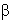 таблетки жевательныесевеламертаблетки, покрытые пленочной оболочкойV03AFдезинтоксикационные препараты для противоопухолевой терапиикальция фолинаткапсулы;лиофилизат для приготовления раствора для внутривенного и внутримышечного введения;раствор для внутривенного и внутримышечного введениямеснараствор для внутривенного введенияV03AXпрочие лечебные средствадезоксирибонуклеиновая кислота плазмидная (сверхскрученная кольцевая двуцепочечная)лиофилизат для приготовления раствора для внутримышечного введенияV06лечебное питаниеV06Dдругие продукты лечебного питанияV06DDаминокислоты, включая комбинации с полипептидамиаминокислоты для парентерального питанияаминокислоты и их смесикетоаналоги аминокислоттаблетки, покрытые пленочной оболочкойV06DEаминокислоты, углеводы, минеральные вещества, витамины в комбинацииаминокислоты для парентерального питания + прочие препаратыV07другие нелечебные средстваV07Aдругие нелечебные средстваV07ABрастворители и разбавители, включая ирригационные растворывода для инъекцийрастворитель для приготовления лекарственных форм для инъекцийV08контрастные средстваV08Aрентгеноконтрастные средства, содержащие йодV08AAводорастворимые нефротропные высокоосмолярные рентгеноконтрастные средстванатрия амидотризоатраствор для инъекцийV08AВводорастворимые нефротропные низкоосмолярные рентгеноконтрастные средствайоверсолраствор для внутривенного и внутриартериального введенияйогексолраствор для инъекциййомепролраствор для внутрисосудистого введения;раствор для инъекциййопромидраствор для инъекцийV08Врентгеноконтрастные средства, кроме йодсодержащихV08ВAрентгеноконтрастные средства,содержащиебария сульфатбария сульфатпорошок для приготовления суспензии для приема внутрьV08Cконтрастные средства для магнитно-резонансной томографииV08CAпарамагнитные контрастные средствагадобеновая кислотараствор для внутривенного введениягадобутролраствор для внутривенного введениягадоверсетамидраствор для внутривенного введениягадодиамидраствор для внутривенного введениягадоксетовая кислотараствор для внутривенного введениягадопентетовая кислотараствор для внутривенного введенияV09диагностическиерадиофармацевтические средствамеброфенинлиофилизат для приготовления раствора для внутривенного введенияпентатех 99mTcлиофилизат для приготовления раствора для внутривенного введенияпирфотех 99mTcлиофилизат для приготовления раствора для внутривенного введениятехнеция (99mTc) фитатлиофилизат для приготовления раствора для внутривенного введениятехнеция (99mTc) оксабифорлиофилизат для приготовления раствора для внутривенного введенияV10терапевтическиерадиофармацевтические средстваV10Bрадиофармацевтические средства для уменьшения боли при новообразованиях костной тканиV10BXразные радиофармацевтические средства для уменьшения болистронция хлорид 89Srраствор для внутривенного введения